Звіт про виконання плану заходів із реалізації Стратегії2019-2020 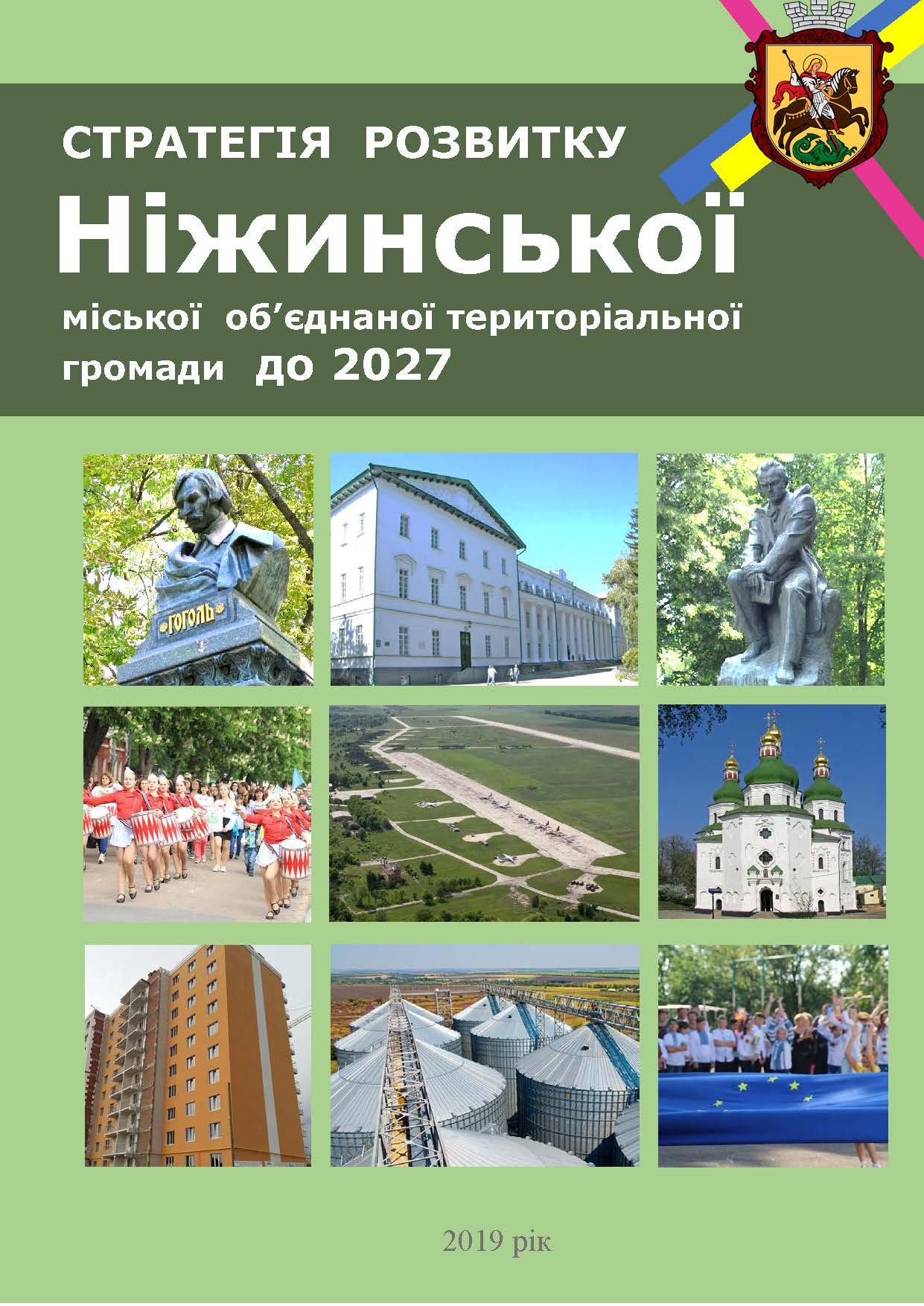 Завдання Стратегії, якому відповідає проектПокращення співпраці бізнесу та владиСтворення сприятливого бізнес-середовища для розвитку МСППокращення співпраці бізнесу та владиСтворення сприятливого бізнес-середовища для розвитку МСППокращення співпраці бізнесу та владиСтворення сприятливого бізнес-середовища для розвитку МСППокращення співпраці бізнесу та владиСтворення сприятливого бізнес-середовища для розвитку МСПНазва проектуСтворення сайту «Платформа МСП Ніжина» та розробка навігацій «Діалог бізнес - влада» та «Бізнес SOS» Систематизація наявної інфраструктури МСП у мережу підтримки підприємництва (єдине вікно), вивчення можливостей створення нових об`єктів інфраструктури на засадах державно - приватного партнерстваСтворення сайту «Платформа МСП Ніжина» та розробка навігацій «Діалог бізнес - влада» та «Бізнес SOS» Систематизація наявної інфраструктури МСП у мережу підтримки підприємництва (єдине вікно), вивчення можливостей створення нових об`єктів інфраструктури на засадах державно - приватного партнерстваСтворення сайту «Платформа МСП Ніжина» та розробка навігацій «Діалог бізнес - влада» та «Бізнес SOS» Систематизація наявної інфраструктури МСП у мережу підтримки підприємництва (єдине вікно), вивчення можливостей створення нових об`єктів інфраструктури на засадах державно - приватного партнерстваСтворення сайту «Платформа МСП Ніжина» та розробка навігацій «Діалог бізнес - влада» та «Бізнес SOS» Систематизація наявної інфраструктури МСП у мережу підтримки підприємництва (єдине вікно), вивчення можливостей створення нових об`єктів інфраструктури на засадах державно - приватного партнерстваЦілі проекту Покращити інформаційне забезпечення підприємців та тих, хто планує започаткувати власний бізнесПідвищити ефективність діалогу “бізнес – влада”Налагодити ефективну співпрацю бізнесу та влади.Покращити інформаційне забезпечення підприємців та тих, хто планує започаткувати власний бізнесПідвищити ефективність діалогу “бізнес – влада”Налагодити ефективну співпрацю бізнесу та влади.Покращити інформаційне забезпечення підприємців та тих, хто планує започаткувати власний бізнесПідвищити ефективність діалогу “бізнес – влада”Налагодити ефективну співпрацю бізнесу та влади.Покращити інформаційне забезпечення підприємців та тих, хто планує започаткувати власний бізнесПідвищити ефективність діалогу “бізнес – влада”Налагодити ефективну співпрацю бізнесу та влади.Результати На базі ніжинського центру надання адміністративних послуг відкритий Центр підтримки підприємництва. Це єдине вікно, де підприємець може дізнатися про можливості для відкриття своєї справи та розвитку наявного бізнесу, дієві програми підтримки МСП та отримати безкоштовну інформаційну консультацію від співробітника пункту.Ніжин став учасником державного інфо-сервісу Start Business Challenge, що надає покрокові інструкції з детальною інформацією про дозвільні документи, що необхідні для реєстрації різних видів бізнесу. Розроблені та зареєстровані 118 кейсів. На базі ніжинського центру надання адміністративних послуг відкритий Центр підтримки підприємництва. Це єдине вікно, де підприємець може дізнатися про можливості для відкриття своєї справи та розвитку наявного бізнесу, дієві програми підтримки МСП та отримати безкоштовну інформаційну консультацію від співробітника пункту.Ніжин став учасником державного інфо-сервісу Start Business Challenge, що надає покрокові інструкції з детальною інформацією про дозвільні документи, що необхідні для реєстрації різних видів бізнесу. Розроблені та зареєстровані 118 кейсів. На базі ніжинського центру надання адміністративних послуг відкритий Центр підтримки підприємництва. Це єдине вікно, де підприємець може дізнатися про можливості для відкриття своєї справи та розвитку наявного бізнесу, дієві програми підтримки МСП та отримати безкоштовну інформаційну консультацію від співробітника пункту.Ніжин став учасником державного інфо-сервісу Start Business Challenge, що надає покрокові інструкції з детальною інформацією про дозвільні документи, що необхідні для реєстрації різних видів бізнесу. Розроблені та зареєстровані 118 кейсів. На базі ніжинського центру надання адміністративних послуг відкритий Центр підтримки підприємництва. Це єдине вікно, де підприємець може дізнатися про можливості для відкриття своєї справи та розвитку наявного бізнесу, дієві програми підтримки МСП та отримати безкоштовну інформаційну консультацію від співробітника пункту.Ніжин став учасником державного інфо-сервісу Start Business Challenge, що надає покрокові інструкції з детальною інформацією про дозвільні документи, що необхідні для реєстрації різних видів бізнесу. Розроблені та зареєстровані 118 кейсів. Період реалізації проекту 2019-2020 р.р.2019-2020 р.р.2019-2020 р.р.2019-2020 р.р.Вартість проекту, тис. грн.1 рік2 рікФакт 2019ПотребаВартість проекту, тис. грн.400,0100,00У зв’язку зі створенням інфо-сервісу потреба створення сайту «Платформа МСП Ніжина» не актуальнаДжерела фінансування ДФРР, донорські кошти та кошти фондів ЄС, міський бюджет ДФРР, донорські кошти та кошти фондів ЄС, міський бюджет ДФРР, донорські кошти та кошти фондів ЄС, міський бюджет ДФРР, донорські кошти та кошти фондів ЄС, міський бюджет Завдання Стратегії, якому відповідає проектПокращення співпраці бізнесу та владиПокращення співпраці бізнесу та владиПокращення співпраці бізнесу та владиПокращення співпраці бізнесу та влади Назва проектуСтворення та функціонування інформаційного ресурсу «Відкритість комунальних підприємств», який висвітлюватиме всі витрати комунальних підприємств міста.Створення та функціонування інформаційного ресурсу «Відкритість комунальних підприємств», який висвітлюватиме всі витрати комунальних підприємств міста.Створення та функціонування інформаційного ресурсу «Відкритість комунальних підприємств», який висвітлюватиме всі витрати комунальних підприємств міста.Створення та функціонування інформаційного ресурсу «Відкритість комунальних підприємств», який висвітлюватиме всі витрати комунальних підприємств міста.Цілі проекту Забезпечення підзвітності та відкритості влади.Посилення довіри суб’єктів підприємницької діяльності, як наповнювачів бюджету міста, до використання коштів міською владою.Контроль громадою логіки (доцільність, ефективність) використання бюджетного ресурсу. Забезпечення підзвітності та відкритості влади.Посилення довіри суб’єктів підприємницької діяльності, як наповнювачів бюджету міста, до використання коштів міською владою.Контроль громадою логіки (доцільність, ефективність) використання бюджетного ресурсу. Забезпечення підзвітності та відкритості влади.Посилення довіри суб’єктів підприємницької діяльності, як наповнювачів бюджету міста, до використання коштів міською владою.Контроль громадою логіки (доцільність, ефективність) використання бюджетного ресурсу. Забезпечення підзвітності та відкритості влади.Посилення довіри суб’єктів підприємницької діяльності, як наповнювачів бюджету міста, до використання коштів міською владою.Контроль громадою логіки (доцільність, ефективність) використання бюджетного ресурсу. Результати Усі комунальні підприємства міста подають інфомацію про свою фінансову-господарську діяльність:Рубрика «Комунальні підприємства» на офіційному сайті Ніжинської міської ради-загальна інформація про підприємства, фінансові звіти.«Відкритий бюджет» на офіційному сайті Ніжинської міської ради-річна фінансова звітність.Е-data-укладені договори, їх виконання та використання публічних коштів.Openbudget.in.ua-державний сайт, де роміщується інформація про використання коштів.Усі комунальні підприємства міста подають інфомацію про свою фінансову-господарську діяльність:Рубрика «Комунальні підприємства» на офіційному сайті Ніжинської міської ради-загальна інформація про підприємства, фінансові звіти.«Відкритий бюджет» на офіційному сайті Ніжинської міської ради-річна фінансова звітність.Е-data-укладені договори, їх виконання та використання публічних коштів.Openbudget.in.ua-державний сайт, де роміщується інформація про використання коштів.Усі комунальні підприємства міста подають інфомацію про свою фінансову-господарську діяльність:Рубрика «Комунальні підприємства» на офіційному сайті Ніжинської міської ради-загальна інформація про підприємства, фінансові звіти.«Відкритий бюджет» на офіційному сайті Ніжинської міської ради-річна фінансова звітність.Е-data-укладені договори, їх виконання та використання публічних коштів.Openbudget.in.ua-державний сайт, де роміщується інформація про використання коштів.Усі комунальні підприємства міста подають інфомацію про свою фінансову-господарську діяльність:Рубрика «Комунальні підприємства» на офіційному сайті Ніжинської міської ради-загальна інформація про підприємства, фінансові звіти.«Відкритий бюджет» на офіційному сайті Ніжинської міської ради-річна фінансова звітність.Е-data-укладені договори, їх виконання та використання публічних коштів.Openbudget.in.ua-державний сайт, де роміщується інформація про використання коштів.Період реалізації проекту 2019-2020 р.р.2019-2020 р.р.2019-2020 р.р.2019-2020 р.р.Вартість проекту, тис. грн.1 рік2 рікФакт 2019Потреба на фінансування у 2020 р.50,00відсутняДжерела фінансування ДФРР, донорські кошти та кошти фондів ЄС, міський бюджет ДФРР, донорські кошти та кошти фондів ЄС, міський бюджет ДФРР, донорські кошти та кошти фондів ЄС, міський бюджет ДФРР, донорські кошти та кошти фондів ЄС, міський бюджет Завдання Стратегії, якому відповідає проектПокращення співпраці бізнесу та владиПокращення співпраці бізнесу та владиПокращення співпраці бізнесу та владиПокращення співпраці бізнесу та владиНазва проектуСприяння створенню та розвиток дієвих бізнес-асоціацій, підприємницьких об’єднань Сприяння створенню та розвиток дієвих бізнес-асоціацій, підприємницьких об’єднань Сприяння створенню та розвиток дієвих бізнес-асоціацій, підприємницьких об’єднань Сприяння створенню та розвиток дієвих бізнес-асоціацій, підприємницьких об’єднань Цілі проекту Сприяння створенню мережі бізнес - асоціацій та підприємницьких об’єднань, що з одного боку, допоможе бізнесу цивілізовано відстоювати власні права та інтереси, а з іншого сприятиме покращенню співпраці бізнесу та влади.Сприяння створенню мережі бізнес - асоціацій та підприємницьких об’єднань, що з одного боку, допоможе бізнесу цивілізовано відстоювати власні права та інтереси, а з іншого сприятиме покращенню співпраці бізнесу та влади.Сприяння створенню мережі бізнес - асоціацій та підприємницьких об’єднань, що з одного боку, допоможе бізнесу цивілізовано відстоювати власні права та інтереси, а з іншого сприятиме покращенню співпраці бізнесу та влади.Сприяння створенню мережі бізнес - асоціацій та підприємницьких об’єднань, що з одного боку, допоможе бізнесу цивілізовано відстоювати власні права та інтереси, а з іншого сприятиме покращенню співпраці бізнесу та влади.Результати Звернень щодо підтримки у створенні бізнес-асоціацій не надходило Звернень щодо підтримки у створенні бізнес-асоціацій не надходило Звернень щодо підтримки у створенні бізнес-асоціацій не надходило Звернень щодо підтримки у створенні бізнес-асоціацій не надходило Період реалізації проекту 2019-2020 р.р.2019-2020 р.р.2019-2020 р.р.2019-2020 р.р.Вартість проекту, тис. грн.1 рік2 рікФакт 2019Потреба на фінансування у 2020 р.10005000відсутняДжерела фінансування Міський бюджет, державний бюджет, міжнародна технічна допомогаМіський бюджет, державний бюджет, міжнародна технічна допомогаМіський бюджет, державний бюджет, міжнародна технічна допомогаМіський бюджет, державний бюджет, міжнародна технічна допомогаЗавдання Стратегії, якому відповідає проект1.1.2. Створення сприятливого бізнес-середовища для розвитку МСП; 1.1.3. Розширення (полегшення) доступу до ресурсів1.1.2. Створення сприятливого бізнес-середовища для розвитку МСП; 1.1.3. Розширення (полегшення) доступу до ресурсів1.1.2. Створення сприятливого бізнес-середовища для розвитку МСП; 1.1.3. Розширення (полегшення) доступу до ресурсів1.1.2. Створення сприятливого бізнес-середовища для розвитку МСП; 1.1.3. Розширення (полегшення) доступу до ресурсівНазва проектуПроведення семінарів та тренінгів для представників громади щодо особливостей створення та функціонування «соціальних підприємств»День знань для МСППроведення семінарів та тренінгів для представників громади щодо особливостей створення та функціонування «соціальних підприємств»День знань для МСППроведення семінарів та тренінгів для представників громади щодо особливостей створення та функціонування «соціальних підприємств»День знань для МСППроведення семінарів та тренінгів для представників громади щодо особливостей створення та функціонування «соціальних підприємств»День знань для МСПЦілі проекту Реалізація проекту сприятиме розвитку соціального підприємництва на території містаРозширення (полегшення) доступу МСП до  фінансових ресурсів завдяки:підвищення їх спроможності готувати грантові та кредитні заявки;підвищення спроможності представників органу місцевого самоврядування здійснювати мобілізацію коштів для підтримки МСПРеалізація проекту сприятиме розвитку соціального підприємництва на території містаРозширення (полегшення) доступу МСП до  фінансових ресурсів завдяки:підвищення їх спроможності готувати грантові та кредитні заявки;підвищення спроможності представників органу місцевого самоврядування здійснювати мобілізацію коштів для підтримки МСПРеалізація проекту сприятиме розвитку соціального підприємництва на території містаРозширення (полегшення) доступу МСП до  фінансових ресурсів завдяки:підвищення їх спроможності готувати грантові та кредитні заявки;підвищення спроможності представників органу місцевого самоврядування здійснювати мобілізацію коштів для підтримки МСПРеалізація проекту сприятиме розвитку соціального підприємництва на території містаРозширення (полегшення) доступу МСП до  фінансових ресурсів завдяки:підвищення їх спроможності готувати грантові та кредитні заявки;підвищення спроможності представників органу місцевого самоврядування здійснювати мобілізацію коштів для підтримки МСПРезультати Постійно проводяться семінари та тренінги для представників бізнесу щодо підтримки підприємців з залученням грантової або кредитної підтримки. Проведено:-круглий стіл з керівництвом Чернігівської торгово-промислової палати-найбільшої бізнес-асоціації регіону щодо міжнародних проектів підтримки МСП- семінар-тренінг супроводу клієнтів на майданчику «Держзакупівлі.онлайн»-семінар «Фінансові можливості для бізнесу»-бізнес-зустріч Латвійської делегації та представників Посольства Греції з місцевими підприємцями- всеукраїнська конференція «Регіональна та місцева політика МСП:від теорії до сталого розвитку»- «круглий стіл» міського голови та підприємницького середовища міста-семінар «Як розпочати свій бізнес»Постійно проводяться семінари та тренінги для представників бізнесу щодо підтримки підприємців з залученням грантової або кредитної підтримки. Проведено:-круглий стіл з керівництвом Чернігівської торгово-промислової палати-найбільшої бізнес-асоціації регіону щодо міжнародних проектів підтримки МСП- семінар-тренінг супроводу клієнтів на майданчику «Держзакупівлі.онлайн»-семінар «Фінансові можливості для бізнесу»-бізнес-зустріч Латвійської делегації та представників Посольства Греції з місцевими підприємцями- всеукраїнська конференція «Регіональна та місцева політика МСП:від теорії до сталого розвитку»- «круглий стіл» міського голови та підприємницького середовища міста-семінар «Як розпочати свій бізнес»Постійно проводяться семінари та тренінги для представників бізнесу щодо підтримки підприємців з залученням грантової або кредитної підтримки. Проведено:-круглий стіл з керівництвом Чернігівської торгово-промислової палати-найбільшої бізнес-асоціації регіону щодо міжнародних проектів підтримки МСП- семінар-тренінг супроводу клієнтів на майданчику «Держзакупівлі.онлайн»-семінар «Фінансові можливості для бізнесу»-бізнес-зустріч Латвійської делегації та представників Посольства Греції з місцевими підприємцями- всеукраїнська конференція «Регіональна та місцева політика МСП:від теорії до сталого розвитку»- «круглий стіл» міського голови та підприємницького середовища міста-семінар «Як розпочати свій бізнес»Постійно проводяться семінари та тренінги для представників бізнесу щодо підтримки підприємців з залученням грантової або кредитної підтримки. Проведено:-круглий стіл з керівництвом Чернігівської торгово-промислової палати-найбільшої бізнес-асоціації регіону щодо міжнародних проектів підтримки МСП- семінар-тренінг супроводу клієнтів на майданчику «Держзакупівлі.онлайн»-семінар «Фінансові можливості для бізнесу»-бізнес-зустріч Латвійської делегації та представників Посольства Греції з місцевими підприємцями- всеукраїнська конференція «Регіональна та місцева політика МСП:від теорії до сталого розвитку»- «круглий стіл» міського голови та підприємницького середовища міста-семінар «Як розпочати свій бізнес»Період реалізації проекту 2019-2020 р.р.2019-2020 р.р.2019-2020 р.р.2019-2020 р.р.Орієнтовна вартість проекту, тис. грн.1 рік2 рікФакт 2019Потреба на фінансування у 2020 р.600,0відсутняДжерела фінансування донорські кошти та кошти фондів ЄС донорські кошти та кошти фондів ЄС донорські кошти та кошти фондів ЄС донорські кошти та кошти фондів ЄС Завдання Стратегії, якому відповідає проект1.1.2. Створення сприятливого бізнес-середовища для розвитку МСП1.1.2. Створення сприятливого бізнес-середовища для розвитку МСП1.1.2. Створення сприятливого бізнес-середовища для розвитку МСП1.1.2. Створення сприятливого бізнес-середовища для розвитку МСПНазва проектуСтворення Школи малого та середнього підприємництва Створення Школи малого та середнього підприємництва Створення Школи малого та середнього підприємництва Створення Школи малого та середнього підприємництва Цілі проекту Підвищити спроможність діючих та потенційних підприємців до ефективного ведення господарської діяльності через вдосконалення їх знань та навичок до ведення бізнесуПідвищити спроможність діючих та потенційних підприємців до ефективного ведення господарської діяльності через вдосконалення їх знань та навичок до ведення бізнесуПідвищити спроможність діючих та потенційних підприємців до ефективного ведення господарської діяльності через вдосконалення їх знань та навичок до ведення бізнесуПідвищити спроможність діючих та потенційних підприємців до ефективного ведення господарської діяльності через вдосконалення їх знань та навичок до ведення бізнесуРезультати Проект Створення школи МСП в 2019 році подавався на фінансування в Державний Фонд Регіонального розвитку та  Посольства Республіки Болгарії. Конкурсний відбір не пройшов. У 2020 році продовжується подача Проекту до грантових та міжнародних організацій щодо його фінансуванняПроект Створення школи МСП в 2019 році подавався на фінансування в Державний Фонд Регіонального розвитку та  Посольства Республіки Болгарії. Конкурсний відбір не пройшов. У 2020 році продовжується подача Проекту до грантових та міжнародних організацій щодо його фінансуванняПроект Створення школи МСП в 2019 році подавався на фінансування в Державний Фонд Регіонального розвитку та  Посольства Республіки Болгарії. Конкурсний відбір не пройшов. У 2020 році продовжується подача Проекту до грантових та міжнародних організацій щодо його фінансуванняПроект Створення школи МСП в 2019 році подавався на фінансування в Державний Фонд Регіонального розвитку та  Посольства Республіки Болгарії. Конкурсний відбір не пройшов. У 2020 році продовжується подача Проекту до грантових та міжнародних організацій щодо його фінансуванняПеріод реалізації проекту 2019-2020 р.р. і більше2019-2020 р.р. і більше2019-2020 р.р. і більше2019-2020 р.р. і більшеОрієнтовна вартість проекту, тис. грн.1 рік2 рікФакт 2019Потреба на фінансування у 2020 р.5000,005000,0Джерела фінансування донорські кошти та кошти фондів ЄС, МТД донорські кошти та кошти фондів ЄС, МТД донорські кошти та кошти фондів ЄС, МТД донорські кошти та кошти фондів ЄС, МТД Завдання Стратегії, якому відповідає проект1.2.1. Просторове планування громади1.2.1. Просторове планування громади1.2.1. Просторове планування громади1.2.1. Просторове планування громадиНазва проектуРозробка генеральних планів, зонінгу та проектів детального планування для сільських територій громадиРозробка генеральних планів, зонінгу та проектів детального планування для сільських територій громадиРозробка генеральних планів, зонінгу та проектів детального планування для сільських територій громадиРозробка генеральних планів, зонінгу та проектів детального планування для сільських територій громадиЦілі проекту Раціональне формування простору відповідно до потреб громади та місцевих умовПідвищення привабливості Ніжинської громади для інвесторівЗабезпечення сталого соціально-економічного розвиткуЗбереження екологічних, культурних та ландшафтних цінностейРаціональне формування простору відповідно до потреб громади та місцевих умовПідвищення привабливості Ніжинської громади для інвесторівЗабезпечення сталого соціально-економічного розвиткуЗбереження екологічних, культурних та ландшафтних цінностейРаціональне формування простору відповідно до потреб громади та місцевих умовПідвищення привабливості Ніжинської громади для інвесторівЗабезпечення сталого соціально-економічного розвиткуЗбереження екологічних, культурних та ландшафтних цінностейРаціональне формування простору відповідно до потреб громади та місцевих умовПідвищення привабливості Ніжинської громади для інвесторівЗабезпечення сталого соціально-економічного розвиткуЗбереження екологічних, культурних та ландшафтних цінностейРезультати Виготовлено цифрові векторні топографічні плани масштабу 1:2000 на територію Кунашівського старостинського округу в  системі координат UA_UCS_2000/LC S 74Виготовлено цифрові векторні топографічні плани масштабу 1:2000 на територію Кунашівського старостинського округу в  системі координат UA_UCS_2000/LC S 74Виготовлено цифрові векторні топографічні плани масштабу 1:2000 на територію Кунашівського старостинського округу в  системі координат UA_UCS_2000/LC S 74Виготовлено цифрові векторні топографічні плани масштабу 1:2000 на територію Кунашівського старостинського округу в  системі координат UA_UCS_2000/LC S 74Період реалізації проекту 2019-2020 р.р.2019-2020 р.р.2019-2020 р.р.2019-2020 р.р.Орієнтовна вартість проекту, тис. грн.1 рік2 рікФакт 2019Потреба на фінансування у 2020 р.200130066,00200,00 (для розробки ген.плану території)Джерела фінансування Міський бюджет, державний бюджетМіський бюджет, державний бюджетМіський бюджет, державний бюджетМіський бюджет, державний бюджетЗавдання Стратегії, якому відповідає проект1.2.2. Підготовка та поширення інвестиційних пропозицій громади, сприяння залучення “зелених інвестицій”1.2.2. Підготовка та поширення інвестиційних пропозицій громади, сприяння залучення “зелених інвестицій”1.2.2. Підготовка та поширення інвестиційних пропозицій громади, сприяння залучення “зелених інвестицій”1.2.2. Підготовка та поширення інвестиційних пропозицій громади, сприяння залучення “зелених інвестицій”Назва проектуСтворення «банку» інвестиційних пропозицій для залучення екологічного виробництваСтворення «банку» інвестиційних пропозицій для залучення екологічного виробництваСтворення «банку» інвестиційних пропозицій для залучення екологічного виробництваСтворення «банку» інвестиційних пропозицій для залучення екологічного виробництваЦілі проекту Збільшення обсягів інвестицій до Ніжинської громадиРозробка та просування інформаційних матеріалів про інвестиційні можливості Ніжинської громадиЗалучення еко-промисловості Збільшення обсягів інвестицій до Ніжинської громадиРозробка та просування інформаційних матеріалів про інвестиційні можливості Ніжинської громадиЗалучення еко-промисловості Збільшення обсягів інвестицій до Ніжинської громадиРозробка та просування інформаційних матеріалів про інвестиційні можливості Ніжинської громадиЗалучення еко-промисловості Збільшення обсягів інвестицій до Ніжинської громадиРозробка та просування інформаційних матеріалів про інвестиційні можливості Ніжинської громадиЗалучення еко-промисловості Результати В рамках проекту ПРООН «Розвиток та комерціалізація біоенергетичних технологій у муніципальному секторі» розроблено техніко-економічне обгрунтування реконструкції 2-х газових котелень  міста для використання біомаси аграрного походження. В подальшому, при впровадженні проектів, які пов’язані з заходами енергозбереження, планується включати як один з ключових елементів виробництво енергії з альтернативних джерел.Розпочато формування реєстру виробників альтернативних видів паливаВ рамках проекту ПРООН «Розвиток та комерціалізація біоенергетичних технологій у муніципальному секторі» розроблено техніко-економічне обгрунтування реконструкції 2-х газових котелень  міста для використання біомаси аграрного походження. В подальшому, при впровадженні проектів, які пов’язані з заходами енергозбереження, планується включати як один з ключових елементів виробництво енергії з альтернативних джерел.Розпочато формування реєстру виробників альтернативних видів паливаВ рамках проекту ПРООН «Розвиток та комерціалізація біоенергетичних технологій у муніципальному секторі» розроблено техніко-економічне обгрунтування реконструкції 2-х газових котелень  міста для використання біомаси аграрного походження. В подальшому, при впровадженні проектів, які пов’язані з заходами енергозбереження, планується включати як один з ключових елементів виробництво енергії з альтернативних джерел.Розпочато формування реєстру виробників альтернативних видів паливаВ рамках проекту ПРООН «Розвиток та комерціалізація біоенергетичних технологій у муніципальному секторі» розроблено техніко-економічне обгрунтування реконструкції 2-х газових котелень  міста для використання біомаси аграрного походження. В подальшому, при впровадженні проектів, які пов’язані з заходами енергозбереження, планується включати як один з ключових елементів виробництво енергії з альтернативних джерел.Розпочато формування реєстру виробників альтернативних видів паливаПеріод реалізації проекту 2019-2020 р.р.2019-2020 р.р.2019-2020 р.р.2019-2020 р.р.Орієнтовна вартість проекту, тис. грн.1 рік 2 рікФакт 2019Потреба на фінансування у 2020 р.0500Наразі не визначено (після розробки проектів)Джерела фінансування Міський бюджет, кошти міжнародної технічної допомогиМіський бюджет, кошти міжнародної технічної допомогиМіський бюджет, кошти міжнародної технічної допомогиМіський бюджет, кошти міжнародної технічної допомогиЗавдання Стратегії, якому відповідає проект1.2.2. Підготовка та поширення інвестиційних пропозицій громади, сприяння залучення “зелених інвестицій”1.2.2. Підготовка та поширення інвестиційних пропозицій громади, сприяння залучення “зелених інвестицій”1.2.2. Підготовка та поширення інвестиційних пропозицій громади, сприяння залучення “зелених інвестицій”1.2.2. Підготовка та поширення інвестиційних пропозицій громади, сприяння залучення “зелених інвестицій”1.2.2. Підготовка та поширення інвестиційних пропозицій громади, сприяння залучення “зелених інвестицій”Назва проектуІнвестиційна карта – дієвий дороговказ інвестораІнвестиційна карта – дієвий дороговказ інвестораІнвестиційна карта – дієвий дороговказ інвестораІнвестиційна карта – дієвий дороговказ інвестораЦілі проекту Створення позитивного іміджу громадиЗалучення інвесторів до Ніжинської громадиСтворення нових підприємств та робочих місць Створення позитивного іміджу громадиЗалучення інвесторів до Ніжинської громадиСтворення нових підприємств та робочих місць Створення позитивного іміджу громадиЗалучення інвесторів до Ніжинської громадиСтворення нових підприємств та робочих місць Створення позитивного іміджу громадиЗалучення інвесторів до Ніжинської громадиСтворення нових підприємств та робочих місць Результати На офіційному сайті Ніжинської міської ради в розділі «Інвестиційна діяльність» доступна наступна інформація для інвестора:Інвестиційний паспорт НіжинаПроекти міста (вітчизняна та міжнародна співпраця)Вільні земельні ділянки, приміщення, незавершене будівництво.Інтерактивна карта об’єктів бюджетної сфери для залучення енергосервісних компаній. На офіційному сайті Ніжинської міської ради в розділі «Інвестиційна діяльність» доступна наступна інформація для інвестора:Інвестиційний паспорт НіжинаПроекти міста (вітчизняна та міжнародна співпраця)Вільні земельні ділянки, приміщення, незавершене будівництво.Інтерактивна карта об’єктів бюджетної сфери для залучення енергосервісних компаній. На офіційному сайті Ніжинської міської ради в розділі «Інвестиційна діяльність» доступна наступна інформація для інвестора:Інвестиційний паспорт НіжинаПроекти міста (вітчизняна та міжнародна співпраця)Вільні земельні ділянки, приміщення, незавершене будівництво.Інтерактивна карта об’єктів бюджетної сфери для залучення енергосервісних компаній. На офіційному сайті Ніжинської міської ради в розділі «Інвестиційна діяльність» доступна наступна інформація для інвестора:Інвестиційний паспорт НіжинаПроекти міста (вітчизняна та міжнародна співпраця)Вільні земельні ділянки, приміщення, незавершене будівництво.Інтерактивна карта об’єктів бюджетної сфери для залучення енергосервісних компаній. Період реалізації проекту 2019-2020 р.р.2019-2020 р.р.2019-2020 р.р.2019-2020 р.р.Орієнтовна вартість проекту, тис. грн.1 рік2 рікФакт 2019Потреба на фінансування у 2020 р.01500Джерела фінансування Міський бюджет, кошти міжнародної технічної допомогиМіський бюджет, кошти міжнародної технічної допомогиМіський бюджет, кошти міжнародної технічної допомогиМіський бюджет, кошти міжнародної технічної допомогиЗавдання Стратегії, якому відповідає проект1.2.3. Підтримка розвитку логістичного потенціалу громади1.2.3. Підтримка розвитку логістичного потенціалу громади1.2.3. Підтримка розвитку логістичного потенціалу громади1.2.3. Підтримка розвитку логістичного потенціалу громадиНазва проектуСтворення логістичного майданчику в промисловій зоні міста НіжинаСтворення логістичного майданчику в промисловій зоні міста НіжинаСтворення логістичного майданчику в промисловій зоні міста НіжинаСтворення логістичного майданчику в промисловій зоні міста НіжинаЦілі проекту Виділення місця під розміщення логістичного термінала задля розгрузки навантаження на дороги та трафіку руху транспортних засобів, зменшення впливу на дорожнє покриття та довкілля, зниження шумового забруднення центральної частини громадиВиділення місця під розміщення логістичного термінала задля розгрузки навантаження на дороги та трафіку руху транспортних засобів, зменшення впливу на дорожнє покриття та довкілля, зниження шумового забруднення центральної частини громадиВиділення місця під розміщення логістичного термінала задля розгрузки навантаження на дороги та трафіку руху транспортних засобів, зменшення впливу на дорожнє покриття та довкілля, зниження шумового забруднення центральної частини громадиВиділення місця під розміщення логістичного термінала задля розгрузки навантаження на дороги та трафіку руху транспортних засобів, зменшення впливу на дорожнє покриття та довкілля, зниження шумового забруднення центральної частини громадиРезультати Визначена земельна  ділянка у промисловій зоні міста по вул. Носівський Шлях для можливого створення логістичного майданчикаЗдійснюється пошут інвестораВизначена земельна  ділянка у промисловій зоні міста по вул. Носівський Шлях для можливого створення логістичного майданчикаЗдійснюється пошут інвестораВизначена земельна  ділянка у промисловій зоні міста по вул. Носівський Шлях для можливого створення логістичного майданчикаЗдійснюється пошут інвестораВизначена земельна  ділянка у промисловій зоні міста по вул. Носівський Шлях для можливого створення логістичного майданчикаЗдійснюється пошут інвестораПеріод реалізації проекту 2019-2020 р.р. і більше2019-2020 р.р. і більше2019-2020 р.р. і більше2019-2020 р.р. і більшеОрієнтовна вартість проекту, тис. грн.1 рік2 рікФакт 2019Потреба на фінансування у 2020 р.000не визначеноДжерела фінансування Міський бюджет, державний, кошти міжнародної технічної допомоги, приватні інвесториМіський бюджет, державний, кошти міжнародної технічної допомоги, приватні інвесториМіський бюджет, державний, кошти міжнародної технічної допомоги, приватні інвесториМіський бюджет, державний, кошти міжнародної технічної допомоги, приватні інвесториЗавдання Стратегії, якому відповідає проект1.2.3. Підтримка розвитку логістичного потенціалу громади1.2.3. Підтримка розвитку логістичного потенціалу громади1.2.3. Підтримка розвитку логістичного потенціалу громади1.2.3. Підтримка розвитку логістичного потенціалу громадиНазва проектуСтворення мультимодального логістичного центру «сухого порту» Створення мультимодального логістичного центру «сухого порту» Створення мультимодального логістичного центру «сухого порту» Створення мультимодального логістичного центру «сухого порту» Цілі проекту Підвищення конкурентоспроможності громадиЗалучення міжнародних інвесторівСтворення нових робочих місцьПідвищення конкурентоспроможності громадиЗалучення міжнародних інвесторівСтворення нових робочих місцьПідвищення конкурентоспроможності громадиЗалучення міжнародних інвесторівСтворення нових робочих місцьПідвищення конкурентоспроможності громадиЗалучення міжнародних інвесторівСтворення нових робочих місцьРезультати Визначено земельну ділянкуВизначено земельну ділянкуВизначено земельну ділянкуВизначено земельну ділянкуОсновні заходи проектуВинесення питання створення «сухого порту» на державний рівеньПошук джерел фінансування проекту, залучення міжнародного великого бізнесуВинесення питання створення «сухого порту» на державний рівеньПошук джерел фінансування проекту, залучення міжнародного великого бізнесуВинесення питання створення «сухого порту» на державний рівеньПошук джерел фінансування проекту, залучення міжнародного великого бізнесуВинесення питання створення «сухого порту» на державний рівеньПошук джерел фінансування проекту, залучення міжнародного великого бізнесуПеріод реалізації проекту 2019-2020 р.р. і більше2019-2020 р.р. і більше2019-2020 р.р. і більше2019-2020 р.р. і більшеОрієнтовна вартість проекту, тис. грн.1 рік2 рікПотреба на фінансування у 2020 р.Потреба на фінансування у 2020 р.00не визначеноне визначеноДжерела фінансування Міський бюджет, державний бюджет, кошти міжнародної технічної допомоги, приватні інвесториМіський бюджет, державний бюджет, кошти міжнародної технічної допомоги, приватні інвесториМіський бюджет, державний бюджет, кошти міжнародної технічної допомоги, приватні інвесториЗавдання Стратегії, якому відповідає проект1.3.1. Розробка маркетингової стратегії громади та просування її унікальності1.3.1. Розробка маркетингової стратегії громади та просування її унікальності1.3.1. Розробка маркетингової стратегії громади та просування її унікальності1.3.1. Розробка маркетингової стратегії громади та просування її унікальності1.3.1. Розробка маркетингової стратегії громади та просування її унікальності1.3.1. Розробка маркетингової стратегії громади та просування її унікальності1.3.1. Розробка маркетингової стратегії громади та просування її унікальності1.3.1. Розробка маркетингової стратегії громади та просування її унікальностіНазва проектуРозробка бренду та бренд буку громадиРозробка маркетингової стратегіїРозробка бренду та бренд буку громадиРозробка маркетингової стратегіїРозробка бренду та бренд буку громадиРозробка маркетингової стратегіїРозробка бренду та бренд буку громадиРозробка маркетингової стратегіїЦілі проекту Формування корпоративної культури громади, просування позитивного іміджу громади в Україні та за кордоном, використовуватиметься в інформаційно-рекламних заходах, спрямованих на промоцію інвестиційного, економічного, культурного, наукового та соціального потенціалу громадиФормування корпоративної культури громади, просування позитивного іміджу громади в Україні та за кордоном, використовуватиметься в інформаційно-рекламних заходах, спрямованих на промоцію інвестиційного, економічного, культурного, наукового та соціального потенціалу громадиФормування корпоративної культури громади, просування позитивного іміджу громади в Україні та за кордоном, використовуватиметься в інформаційно-рекламних заходах, спрямованих на промоцію інвестиційного, економічного, культурного, наукового та соціального потенціалу громадиФормування корпоративної культури громади, просування позитивного іміджу громади в Україні та за кордоном, використовуватиметься в інформаційно-рекламних заходах, спрямованих на промоцію інвестиційного, економічного, культурного, наукового та соціального потенціалу громадиРезультати Розроблено та затверджено Положення про відкритий творчий конкурс на визначення розробника бренду та бренд буку міста НіжинаПроведено конкурсу та визначено переможцяПідготовлено проект рішення про затвердження бренду громади Робота над розробкою маркетингової стратегії почнеться після затвердження бренду та брундбуку громадиРозроблено та затверджено Положення про відкритий творчий конкурс на визначення розробника бренду та бренд буку міста НіжинаПроведено конкурсу та визначено переможцяПідготовлено проект рішення про затвердження бренду громади Робота над розробкою маркетингової стратегії почнеться після затвердження бренду та брундбуку громадиРозроблено та затверджено Положення про відкритий творчий конкурс на визначення розробника бренду та бренд буку міста НіжинаПроведено конкурсу та визначено переможцяПідготовлено проект рішення про затвердження бренду громади Робота над розробкою маркетингової стратегії почнеться після затвердження бренду та брундбуку громадиРозроблено та затверджено Положення про відкритий творчий конкурс на визначення розробника бренду та бренд буку міста НіжинаПроведено конкурсу та визначено переможцяПідготовлено проект рішення про затвердження бренду громади Робота над розробкою маркетингової стратегії почнеться після затвердження бренду та брундбуку громадиПеріод реалізації проекту 2019-2020 р.р. 2019-2020 р.р. 2019-2020 р.р. 2019-2020 р.р. Орієнтовна вартість проекту, тис. грн.1 рік 2 рікФакт 2019Потреба  для розробки та поширення пілотної та брендованої сувенірної та рекламної продукції50,050,0100,0Джерела фінансування Міський бюджетМіський бюджетМіський бюджетМіський бюджетЗавдання Стратегії, якому відповідає проект1.3.1. Розробка маркетингової стратегії громади та просування її унікальності1.3.1. Розробка маркетингової стратегії громади та просування її унікальності1.3.1. Розробка маркетингової стратегії громади та просування її унікальностіНазва проектуСтворення промо-ролика про Ніжинську громадуСтворення промо-ролика про Ніжинську громадуСтворення промо-ролика про Ніжинську громадуЦілі проекту створити конкурентоздатний позитивний імідж громадипідвищити рівень поінформованості потенційних донорів, фондів та програм, інвесторів про переваги і можливості громадизалучити нові й додаткові ресурси до процесу модернізації та розвитку громадистворити конкурентоздатний позитивний імідж громадипідвищити рівень поінформованості потенційних донорів, фондів та програм, інвесторів про переваги і можливості громадизалучити нові й додаткові ресурси до процесу модернізації та розвитку громадистворити конкурентоздатний позитивний імідж громадипідвищити рівень поінформованості потенційних донорів, фондів та програм, інвесторів про переваги і можливості громадизалучити нові й додаткові ресурси до процесу модернізації та розвитку громадиРезультати Створення промо-ролика планується після затвердження бренду. Наразі ведеться робота над формуванням ідей для майбутнього промо-ролика (про Ніжин інвестиційний та туристичний).Створення промо-ролика планується після затвердження бренду. Наразі ведеться робота над формуванням ідей для майбутнього промо-ролика (про Ніжин інвестиційний та туристичний).Створення промо-ролика планується після затвердження бренду. Наразі ведеться робота над формуванням ідей для майбутнього промо-ролика (про Ніжин інвестиційний та туристичний).Період реалізації проекту 2019-2020 р.р. 2019-2020 р.р. 2019-2020 р.р. Орієнтовна вартість проекту, тис. грн.1 рік2 рікПотреба на фінансування у 2020 р.05050Джерела фінансування Міський бюджетМіський бюджетМіський бюджетЗавдання Стратегії, якому відповідає проект1.3.2. Підтримка виходу місцевих підприємств на нові ринки1.3.2. Підтримка виходу місцевих підприємств на нові ринки1.3.2. Підтримка виходу місцевих підприємств на нові ринки1.3.2. Підтримка виходу місцевих підприємств на нові ринкиНазва проектуОрганізація зустрічей МСП міста із підприємцями Європи, бізнес – турів, інших заходів з пошуку партнерів за кордоном Організація зустрічей МСП міста із підприємцями Європи, бізнес – турів, інших заходів з пошуку партнерів за кордоном Організація зустрічей МСП міста із підприємцями Європи, бізнес – турів, інших заходів з пошуку партнерів за кордоном Організація зустрічей МСП міста із підприємцями Європи, бізнес – турів, інших заходів з пошуку партнерів за кордоном Цілі проекту Сприяння виходу МСП на нові ринки шляхом участі у заходах, спрямованих на пошук партнерів закордоном; підвищення експортного потенціалу МСП.Сприяння виходу МСП на нові ринки шляхом участі у заходах, спрямованих на пошук партнерів закордоном; підвищення експортного потенціалу МСП.Сприяння виходу МСП на нові ринки шляхом участі у заходах, спрямованих на пошук партнерів закордоном; підвищення експортного потенціалу МСП.Сприяння виходу МСП на нові ринки шляхом участі у заходах, спрямованих на пошук партнерів закордоном; підвищення експортного потенціалу МСП.Результати  Навесні 2019 р. відбулася бізнес зустріч Латвійської делегації - депутата Сейму Латвійської Республіки, представника Латвійського агентсва інвестицій і розвитку, виконавчого директора Прейльскої міської думи, заступника голови Прейльскої міської думи, підприємця та радника торгово-економічного відділу Посольства Греції з місцевими підприємцями. Даний захід був спрямований на встановлення контактів між українськими, латвійськими та грецькими підприємцями, обміну досвідом ведення бізнесу, ознайомлення з умовами доступу на латвійський, грецький та європейський ринок окремих українських товарів.  Навесні 2019 р. відбулася бізнес зустріч Латвійської делегації - депутата Сейму Латвійської Республіки, представника Латвійського агентсва інвестицій і розвитку, виконавчого директора Прейльскої міської думи, заступника голови Прейльскої міської думи, підприємця та радника торгово-економічного відділу Посольства Греції з місцевими підприємцями. Даний захід був спрямований на встановлення контактів між українськими, латвійськими та грецькими підприємцями, обміну досвідом ведення бізнесу, ознайомлення з умовами доступу на латвійський, грецький та європейський ринок окремих українських товарів.  Навесні 2019 р. відбулася бізнес зустріч Латвійської делегації - депутата Сейму Латвійської Республіки, представника Латвійського агентсва інвестицій і розвитку, виконавчого директора Прейльскої міської думи, заступника голови Прейльскої міської думи, підприємця та радника торгово-економічного відділу Посольства Греції з місцевими підприємцями. Даний захід був спрямований на встановлення контактів між українськими, латвійськими та грецькими підприємцями, обміну досвідом ведення бізнесу, ознайомлення з умовами доступу на латвійський, грецький та європейський ринок окремих українських товарів.  Навесні 2019 р. відбулася бізнес зустріч Латвійської делегації - депутата Сейму Латвійської Республіки, представника Латвійського агентсва інвестицій і розвитку, виконавчого директора Прейльскої міської думи, заступника голови Прейльскої міської думи, підприємця та радника торгово-економічного відділу Посольства Греції з місцевими підприємцями. Даний захід був спрямований на встановлення контактів між українськими, латвійськими та грецькими підприємцями, обміну досвідом ведення бізнесу, ознайомлення з умовами доступу на латвійський, грецький та європейський ринок окремих українських товарів. Період реалізації проекту 2019-2020 р.р.2019-2020 р.р.2019-2020 р.р.2019-2020 р.р.Орієнтовна вартість проекту, тис. грн.1 рік2 рік Факт 2020Потреба на фінансування у 2020 р.650,050,00не визначеноДжерела фінансування донорські кошти та кошти фондів ЄС, грантові кошти посольств іноземних країн в Українідонорські кошти та кошти фондів ЄС, грантові кошти посольств іноземних країн в Українідонорські кошти та кошти фондів ЄС, грантові кошти посольств іноземних країн в Українідонорські кошти та кошти фондів ЄС, грантові кошти посольств іноземних країн в УкраїніЗавдання Стратегії, якому відповідає проект2.1.1. Облік, збереження та використання існуючих об`єктів історико-культурної спадщини як чинника розвитку2.1.1. Облік, збереження та використання існуючих об`єктів історико-культурної спадщини як чинника розвитку2.1.1. Облік, збереження та використання існуючих об`єктів історико-культурної спадщини як чинника розвитку2.1.1. Облік, збереження та використання існуючих об`єктів історико-культурної спадщини як чинника розвиткуНазва проектуРозробка галузевої програми підтримки та збереження в туристично привабливій формі об’єктів історико-культурної спадщиниРозробка галузевої програми підтримки та збереження в туристично привабливій формі об’єктів історико-культурної спадщиниРозробка галузевої програми підтримки та збереження в туристично привабливій формі об’єктів історико-культурної спадщиниРозробка галузевої програми підтримки та збереження в туристично привабливій формі об’єктів історико-культурної спадщиниЦілі проекту Збереження, раціональне використання, популяризація існуючих об’єктів культурної спадщиниВироблення принципів та підходів щодо захисту історичного ареалу громадиЗдійснення дієвого контролю за дотриманням вимог чинного законодавства України у сфері охорони культурної спадщини Залучення місцевих органів публічного управління, територіальної громади й приватної ініціативи до розвитку культурної спадщиниСтворення умов для покращання туристичної привабливості міста через його історико-культурну спадщину Збереження, раціональне використання, популяризація існуючих об’єктів культурної спадщиниВироблення принципів та підходів щодо захисту історичного ареалу громадиЗдійснення дієвого контролю за дотриманням вимог чинного законодавства України у сфері охорони культурної спадщини Залучення місцевих органів публічного управління, територіальної громади й приватної ініціативи до розвитку культурної спадщиниСтворення умов для покращання туристичної привабливості міста через його історико-культурну спадщину Збереження, раціональне використання, популяризація існуючих об’єктів культурної спадщиниВироблення принципів та підходів щодо захисту історичного ареалу громадиЗдійснення дієвого контролю за дотриманням вимог чинного законодавства України у сфері охорони культурної спадщини Залучення місцевих органів публічного управління, територіальної громади й приватної ініціативи до розвитку культурної спадщиниСтворення умов для покращання туристичної привабливості міста через його історико-культурну спадщину Збереження, раціональне використання, популяризація існуючих об’єктів культурної спадщиниВироблення принципів та підходів щодо захисту історичного ареалу громадиЗдійснення дієвого контролю за дотриманням вимог чинного законодавства України у сфері охорони культурної спадщини Залучення місцевих органів публічного управління, територіальної громади й приватної ініціативи до розвитку культурної спадщиниСтворення умов для покращання туристичної привабливості міста через його історико-культурну спадщину Результати Обліковано пам’ятки культурної спадщини:Археологічні-47 шт., історичні-72, монументального мистецтва-11, архітектури та містобудування-95. Встановлена балансова належність за всіма видами пам’яток культурної спадщини м. Ніжина. 95 % пам’яток культурної спадщини охоплені охоронними договорами.Затверджено: Програму розвитку туризму на 2017-2021 р.р.- 50,0 тис.грн.Програму розвитку культури, мистецтва, охорони культурної спадщини на 2019 р.- 1087,936 тис.грн.Цільову програму проведення археологічних досліджень в м. Ніжині на 2017-2021 р.-399,935 тис.грнОбліковано пам’ятки культурної спадщини:Археологічні-47 шт., історичні-72, монументального мистецтва-11, архітектури та містобудування-95. Встановлена балансова належність за всіма видами пам’яток культурної спадщини м. Ніжина. 95 % пам’яток культурної спадщини охоплені охоронними договорами.Затверджено: Програму розвитку туризму на 2017-2021 р.р.- 50,0 тис.грн.Програму розвитку культури, мистецтва, охорони культурної спадщини на 2019 р.- 1087,936 тис.грн.Цільову програму проведення археологічних досліджень в м. Ніжині на 2017-2021 р.-399,935 тис.грнОбліковано пам’ятки культурної спадщини:Археологічні-47 шт., історичні-72, монументального мистецтва-11, архітектури та містобудування-95. Встановлена балансова належність за всіма видами пам’яток культурної спадщини м. Ніжина. 95 % пам’яток культурної спадщини охоплені охоронними договорами.Затверджено: Програму розвитку туризму на 2017-2021 р.р.- 50,0 тис.грн.Програму розвитку культури, мистецтва, охорони культурної спадщини на 2019 р.- 1087,936 тис.грн.Цільову програму проведення археологічних досліджень в м. Ніжині на 2017-2021 р.-399,935 тис.грнОбліковано пам’ятки культурної спадщини:Археологічні-47 шт., історичні-72, монументального мистецтва-11, архітектури та містобудування-95. Встановлена балансова належність за всіма видами пам’яток культурної спадщини м. Ніжина. 95 % пам’яток культурної спадщини охоплені охоронними договорами.Затверджено: Програму розвитку туризму на 2017-2021 р.р.- 50,0 тис.грн.Програму розвитку культури, мистецтва, охорони культурної спадщини на 2019 р.- 1087,936 тис.грн.Цільову програму проведення археологічних досліджень в м. Ніжині на 2017-2021 р.-399,935 тис.грнОсновні заходи проектуРозробка та затвердження програмиРозробка та затвердження щорічних планів реалізації програмиРозробка проектів залучення донорів та інвесторівРеалізація проектів відповідно до фінансуванняРозробка та затвердження програмиРозробка та затвердження щорічних планів реалізації програмиРозробка проектів залучення донорів та інвесторівРеалізація проектів відповідно до фінансуванняРозробка та затвердження програмиРозробка та затвердження щорічних планів реалізації програмиРозробка проектів залучення донорів та інвесторівРеалізація проектів відповідно до фінансуванняРозробка та затвердження програмиРозробка та затвердження щорічних планів реалізації програмиРозробка проектів залучення донорів та інвесторівРеалізація проектів відповідно до фінансуванняПеріод реалізації проекту 2019-2020 р.р. і більше 2019-2020 р.р. і більше 2019-2020 р.р. і більше 2019-2020 р.р. і більше Орієнтовна вартість проекту, тис. грн.1 рік2 рікФакт 2019Потреба на фінансування у 2020 р.50001537,871Програма проведення археологічних досліджень-3590,0Програма розвитку туризму-519,0Програма розвитку культури-1236,5Джерела фінансування Міський бюджет, міжнародна технічна допомога, приватні інвесториМіський бюджет, міжнародна технічна допомога, приватні інвесториМіський бюджет, міжнародна технічна допомога, приватні інвесториМіський бюджет, міжнародна технічна допомога, приватні інвесториЗавдання Стратегії, якому відповідає проект2.1.1. Облік, збереження та використання існуючих об`єктів історико-культурної спадщини як чинника розвитку2.1.1. Облік, збереження та використання існуючих об`єктів історико-культурної спадщини як чинника розвитку2.1.1. Облік, збереження та використання існуючих об`єктів історико-культурної спадщини як чинника розвитку2.1.1. Облік, збереження та використання існуючих об`єктів історико-культурної спадщини як чинника розвиткуНазва проектуЗалучення приватних підприємців для організації сервісу на території туристичних об’єктів Залучення приватних підприємців для організації сервісу на території туристичних об’єктів Залучення приватних підприємців для організації сервісу на території туристичних об’єктів Залучення приватних підприємців для організації сервісу на території туристичних об’єктів Цілі проекту Створення сприятливої інфраструктури та послуг на території туристичних об’єктівПідвищення туристичної привабливостіСтворення нових робочих місцьСтворення сприятливої інфраструктури та послуг на території туристичних об’єктівПідвищення туристичної привабливостіСтворення нових робочих місцьСтворення сприятливої інфраструктури та послуг на території туристичних об’єктівПідвищення туристичної привабливостіСтворення нових робочих місцьСтворення сприятливої інфраструктури та послуг на території туристичних об’єктівПідвищення туристичної привабливостіСтворення нових робочих місцьОчікувані результати В програмі розвитку малого та середнього підприємництва в м. Ніжині на 2017-2020 р.р. передбачено 500 000, 00 грн. на надання фінансової допомоги суб’єктам підприємницької діяльності на безповоротній основі для розвитку туристичної інфраструктури на території Ніжинської міської об’єднаної територіальної громади.У грудні 2019 року була проведена зустріч з підприємцями міста у рамках туристичної платформи «Сходинки до успіху: вектори туристичного розвитку Ніжина» у  м. Ніжині. Учасники заходу:   25 чол. (керівництво міста, працівники  органів місцевого самоврядування, підприємці міста, співробітники НКМ імені Івана Спаського). Визначені основні стратегічні напрямки спільної співпраці між управлінням культури і туризму Ніжинської міської ради та приватними підприємцями міста.В програмі розвитку малого та середнього підприємництва в м. Ніжині на 2017-2020 р.р. передбачено 500 000, 00 грн. на надання фінансової допомоги суб’єктам підприємницької діяльності на безповоротній основі для розвитку туристичної інфраструктури на території Ніжинської міської об’єднаної територіальної громади.У грудні 2019 року була проведена зустріч з підприємцями міста у рамках туристичної платформи «Сходинки до успіху: вектори туристичного розвитку Ніжина» у  м. Ніжині. Учасники заходу:   25 чол. (керівництво міста, працівники  органів місцевого самоврядування, підприємці міста, співробітники НКМ імені Івана Спаського). Визначені основні стратегічні напрямки спільної співпраці між управлінням культури і туризму Ніжинської міської ради та приватними підприємцями міста.В програмі розвитку малого та середнього підприємництва в м. Ніжині на 2017-2020 р.р. передбачено 500 000, 00 грн. на надання фінансової допомоги суб’єктам підприємницької діяльності на безповоротній основі для розвитку туристичної інфраструктури на території Ніжинської міської об’єднаної територіальної громади.У грудні 2019 року була проведена зустріч з підприємцями міста у рамках туристичної платформи «Сходинки до успіху: вектори туристичного розвитку Ніжина» у  м. Ніжині. Учасники заходу:   25 чол. (керівництво міста, працівники  органів місцевого самоврядування, підприємці міста, співробітники НКМ імені Івана Спаського). Визначені основні стратегічні напрямки спільної співпраці між управлінням культури і туризму Ніжинської міської ради та приватними підприємцями міста.В програмі розвитку малого та середнього підприємництва в м. Ніжині на 2017-2020 р.р. передбачено 500 000, 00 грн. на надання фінансової допомоги суб’єктам підприємницької діяльності на безповоротній основі для розвитку туристичної інфраструктури на території Ніжинської міської об’єднаної територіальної громади.У грудні 2019 року була проведена зустріч з підприємцями міста у рамках туристичної платформи «Сходинки до успіху: вектори туристичного розвитку Ніжина» у  м. Ніжині. Учасники заходу:   25 чол. (керівництво міста, працівники  органів місцевого самоврядування, підприємці міста, співробітники НКМ імені Івана Спаського). Визначені основні стратегічні напрямки спільної співпраці між управлінням культури і туризму Ніжинської міської ради та приватними підприємцями міста.Період реалізації проекту 2019-2020 р.р. і більше 2019-2020 р.р. і більше 2019-2020 р.р. і більше 2019-2020 р.р. і більше Орієнтовна вартість проекту, тис. грн.1 рік 2 рікФакт 2019Потреба020передбачено в бюджеті на 2020 рік 500,0 Джерела фінансування Міський бюджетМіський бюджетМіський бюджетМіський бюджетКлючові потенційні учасники проекту Виконавчий комітет Ніжинської міської ради, управління культури та туризму, залучені експерти та організації Виконавчий комітет Ніжинської міської ради, управління культури та туризму, залучені експерти та організації Виконавчий комітет Ніжинської міської ради, управління культури та туризму, залучені експерти та організації Виконавчий комітет Ніжинської міської ради, управління культури та туризму, залучені експерти та організації Завдання Стратегії, якому відповідає проект2.1.2. Створення інтерактивних музейних комплексів2.1.2. Створення інтерактивних музейних комплексів2.1.2. Створення інтерактивних музейних комплексів2.1.2. Створення інтерактивних музейних комплексівНазва проектуНіжин підземнийНіжин підземнийНіжин підземнийНіжин підземнийЦілі проекту Підвищення туристичної привабливості громадиЗбереження історико-культурної спадщиниСтворення унікальних туристичних продуктівПідвищення туристичної привабливості громадиЗбереження історико-культурної спадщиниСтворення унікальних туристичних продуктівПідвищення туристичної привабливості громадиЗбереження історико-культурної спадщиниСтворення унікальних туристичних продуктівПідвищення туристичної привабливості громадиЗбереження історико-культурної спадщиниСтворення унікальних туристичних продуктівРезультати На базі спільної науково-дослідної лабораторії Ніжинського державного університету імені Миколи Гоголя та Інституту археології НАН України в рамках археологічної практики студентів та магістрантів у 2019 р. проводилися роботи за трьома напрямками: археологічні розкопки в м. Ніжині Чернігівської області, дослідження підземних споруд та експериментальні археологічні дослідження. Роботи здійснювались на підставі відкритих листів, виданих Інститутом археології НАН України та дозволів Міністерства культури і туризму України на ім’я доцента кафедри всесвітньої історії та міжнародних відносин Кедуна І.С. Площа проведених археологічних розкопок: 269 кв. м.Площа обстежених територій археологічних пам'яток: 640 кв. м. Кількість знайдених археологічних знахідок: 2150 од.Кількість учасників археологічної експедиції: 40 чол.Кількість учасників літньої археологічної школи: 307 чол.Випадків діяльності «чорних археологів» на пам’ятках археології  у м. Ніжин зафіксовано не було.На базі спільної науково-дослідної лабораторії Ніжинського державного університету імені Миколи Гоголя та Інституту археології НАН України в рамках археологічної практики студентів та магістрантів у 2019 р. проводилися роботи за трьома напрямками: археологічні розкопки в м. Ніжині Чернігівської області, дослідження підземних споруд та експериментальні археологічні дослідження. Роботи здійснювались на підставі відкритих листів, виданих Інститутом археології НАН України та дозволів Міністерства культури і туризму України на ім’я доцента кафедри всесвітньої історії та міжнародних відносин Кедуна І.С. Площа проведених археологічних розкопок: 269 кв. м.Площа обстежених територій археологічних пам'яток: 640 кв. м. Кількість знайдених археологічних знахідок: 2150 од.Кількість учасників археологічної експедиції: 40 чол.Кількість учасників літньої археологічної школи: 307 чол.Випадків діяльності «чорних археологів» на пам’ятках археології  у м. Ніжин зафіксовано не було.На базі спільної науково-дослідної лабораторії Ніжинського державного університету імені Миколи Гоголя та Інституту археології НАН України в рамках археологічної практики студентів та магістрантів у 2019 р. проводилися роботи за трьома напрямками: археологічні розкопки в м. Ніжині Чернігівської області, дослідження підземних споруд та експериментальні археологічні дослідження. Роботи здійснювались на підставі відкритих листів, виданих Інститутом археології НАН України та дозволів Міністерства культури і туризму України на ім’я доцента кафедри всесвітньої історії та міжнародних відносин Кедуна І.С. Площа проведених археологічних розкопок: 269 кв. м.Площа обстежених територій археологічних пам'яток: 640 кв. м. Кількість знайдених археологічних знахідок: 2150 од.Кількість учасників археологічної експедиції: 40 чол.Кількість учасників літньої археологічної школи: 307 чол.Випадків діяльності «чорних археологів» на пам’ятках археології  у м. Ніжин зафіксовано не було.На базі спільної науково-дослідної лабораторії Ніжинського державного університету імені Миколи Гоголя та Інституту археології НАН України в рамках археологічної практики студентів та магістрантів у 2019 р. проводилися роботи за трьома напрямками: археологічні розкопки в м. Ніжині Чернігівської області, дослідження підземних споруд та експериментальні археологічні дослідження. Роботи здійснювались на підставі відкритих листів, виданих Інститутом археології НАН України та дозволів Міністерства культури і туризму України на ім’я доцента кафедри всесвітньої історії та міжнародних відносин Кедуна І.С. Площа проведених археологічних розкопок: 269 кв. м.Площа обстежених територій археологічних пам'яток: 640 кв. м. Кількість знайдених археологічних знахідок: 2150 од.Кількість учасників археологічної експедиції: 40 чол.Кількість учасників літньої археологічної школи: 307 чол.Випадків діяльності «чорних археологів» на пам’ятках археології  у м. Ніжин зафіксовано не було.Період реалізації проекту 2019-2020 р.р. і більше2019-2020 р.р. і більше2019-2020 р.р. і більше2019-2020 р.р. і більшеОрієнтовна вартість проекту, тис. грн.1 рік2 рікФакт 2019Потреба на фінансування у 2020 р.3001000177,1082200,0Джерела фінансування Міський бюджет, державний бюджет, міжнародна технічна допомога, приватні інвесториМіський бюджет, державний бюджет, міжнародна технічна допомога, приватні інвесториМіський бюджет, державний бюджет, міжнародна технічна допомога, приватні інвесториМіський бюджет, державний бюджет, міжнародна технічна допомога, приватні інвесториЗавдання Стратегії, якому відповідає проект2.1.2. Створення інтерактивних музейних комплексів2.1.2. Створення інтерактивних музейних комплексів2.1.2. Створення інтерактивних музейних комплексів2.1.2. Створення інтерактивних музейних комплексівНазва проектуПроведення ремонтно-реставраційних робіт відділу «Поштова станція» зі створенням атракційного туристичного комплексуПроведення ремонтно-реставраційних робіт відділу «Поштова станція» зі створенням атракційного туристичного комплексуПроведення ремонтно-реставраційних робіт відділу «Поштова станція» зі створенням атракційного туристичного комплексуПроведення ремонтно-реставраційних робіт відділу «Поштова станція» зі створенням атракційного туристичного комплексуЦілі проекту Створення умов для підвищення туристичної привабливості Ніжина за допомогою реконструкції комплексу споруд «Поштова станція», історичної реновації прилеглої території, перетворення на перший атракціоний туристичний комплекс та центр туристичного кластеру ОТГСтворення умов для підвищення туристичної привабливості Ніжина за допомогою реконструкції комплексу споруд «Поштова станція», історичної реновації прилеглої території, перетворення на перший атракціоний туристичний комплекс та центр туристичного кластеру ОТГСтворення умов для підвищення туристичної привабливості Ніжина за допомогою реконструкції комплексу споруд «Поштова станція», історичної реновації прилеглої території, перетворення на перший атракціоний туристичний комплекс та центр туристичного кластеру ОТГСтворення умов для підвищення туристичної привабливості Ніжина за допомогою реконструкції комплексу споруд «Поштова станція», історичної реновації прилеглої території, перетворення на перший атракціоний туристичний комплекс та центр туристичного кластеру ОТГРезультати З місцевого бюджету було виділено кошти (83 тис. грн.) на ремонтні роботи частини пам'ятки історії місцевого значення  «Поштова Станція» (XVIII ст.)., а саме приміщення флігеля, де розташовано відділ «Поштова станція» Ніжинського краєзнавчого музею імені Івана Спаського.З місцевого бюджету було виділено кошти (83 тис. грн.) на ремонтні роботи частини пам'ятки історії місцевого значення  «Поштова Станція» (XVIII ст.)., а саме приміщення флігеля, де розташовано відділ «Поштова станція» Ніжинського краєзнавчого музею імені Івана Спаського.З місцевого бюджету було виділено кошти (83 тис. грн.) на ремонтні роботи частини пам'ятки історії місцевого значення  «Поштова Станція» (XVIII ст.)., а саме приміщення флігеля, де розташовано відділ «Поштова станція» Ніжинського краєзнавчого музею імені Івана Спаського.З місцевого бюджету було виділено кошти (83 тис. грн.) на ремонтні роботи частини пам'ятки історії місцевого значення  «Поштова Станція» (XVIII ст.)., а саме приміщення флігеля, де розташовано відділ «Поштова станція» Ніжинського краєзнавчого музею імені Івана Спаського.Період реалізації проекту 2019-2020 р.р. і більше2019-2020 р.р. і більше2019-2020 р.р. і більше2019-2020 р.р. і більшеОрієнтовна вартість проекту, тис. грн.1 рік2 рікФакт 2019Потреба на фінансування у 2020 р.01000083,2501900,0Джерела фінансування Міський бюджет, державний бюджет, міжнародна технічна допомога, приватні інвесториМіський бюджет, державний бюджет, міжнародна технічна допомога, приватні інвесториМіський бюджет, державний бюджет, міжнародна технічна допомога, приватні інвесториМіський бюджет, державний бюджет, міжнародна технічна допомога, приватні інвесториЗавдання Стратегії, якому відповідає проект2.1.3. Розвиток фестивального руху та підтримка розвиту культури і мистецтва2.1.3. Розвиток фестивального руху та підтримка розвиту культури і мистецтва2.1.3. Розвиток фестивального руху та підтримка розвиту культури і мистецтва2.1.3. Розвиток фестивального руху та підтримка розвиту культури і мистецтваНазва проектуПроведення щорічного фестивалю «Його величність, ніжинський огірок»Проведення щорічного фестивалю «Його величність, ніжинський огірок»Проведення щорічного фестивалю «Його величність, ніжинський огірок»Проведення щорічного фестивалю «Його величність, ніжинський огірок»Цілі проекту Розширення масштабів та якості проведення щорічного фестивалюЗбереження кращих традицій про ніжинський огірокПривернути увагу ЗМІ та примножити кількість туристів до Ніжинської громади в ціломуРозширення масштабів та якості проведення щорічного фестивалюЗбереження кращих традицій про ніжинський огірокПривернути увагу ЗМІ та примножити кількість туристів до Ніжинської громади в ціломуРозширення масштабів та якості проведення щорічного фестивалюЗбереження кращих традицій про ніжинський огірокПривернути увагу ЗМІ та примножити кількість туристів до Ніжинської громади в ціломуРозширення масштабів та якості проведення щорічного фестивалюЗбереження кращих традицій про ніжинський огірокПривернути увагу ЗМІ та примножити кількість туристів до Ніжинської громади в ціломуРезультати Фестиваль "Його величність, ніжинський огірок" проводиться у громаді 6 рік поспіль, де учасники дивують різноманітними презентаціями, виставками, смачними дегустаціями та асортиментом домашніх рецептів, присмачених фантазією і національним колоритом. Придбано сувенірну продукцію для учасників  фестивалю та учасників конкурсно-розважальної програми, придбано канцтовари (папір: кольоровий, фото, гофрований; клей, скотч, біндери, фарби, акрилові фарби, маркери та інше) для оформлення виставки, придбано тканини та банеру для оформлення сцени, замовлено послуги з організаційного забезпечення проведення концертно-розважальної програми, виготовлено буклети «Ніжинський огірок», дипломи, сіті-лайтиФестиваль "Його величність, ніжинський огірок" проводиться у громаді 6 рік поспіль, де учасники дивують різноманітними презентаціями, виставками, смачними дегустаціями та асортиментом домашніх рецептів, присмачених фантазією і національним колоритом. Придбано сувенірну продукцію для учасників  фестивалю та учасників конкурсно-розважальної програми, придбано канцтовари (папір: кольоровий, фото, гофрований; клей, скотч, біндери, фарби, акрилові фарби, маркери та інше) для оформлення виставки, придбано тканини та банеру для оформлення сцени, замовлено послуги з організаційного забезпечення проведення концертно-розважальної програми, виготовлено буклети «Ніжинський огірок», дипломи, сіті-лайтиФестиваль "Його величність, ніжинський огірок" проводиться у громаді 6 рік поспіль, де учасники дивують різноманітними презентаціями, виставками, смачними дегустаціями та асортиментом домашніх рецептів, присмачених фантазією і національним колоритом. Придбано сувенірну продукцію для учасників  фестивалю та учасників конкурсно-розважальної програми, придбано канцтовари (папір: кольоровий, фото, гофрований; клей, скотч, біндери, фарби, акрилові фарби, маркери та інше) для оформлення виставки, придбано тканини та банеру для оформлення сцени, замовлено послуги з організаційного забезпечення проведення концертно-розважальної програми, виготовлено буклети «Ніжинський огірок», дипломи, сіті-лайтиФестиваль "Його величність, ніжинський огірок" проводиться у громаді 6 рік поспіль, де учасники дивують різноманітними презентаціями, виставками, смачними дегустаціями та асортиментом домашніх рецептів, присмачених фантазією і національним колоритом. Придбано сувенірну продукцію для учасників  фестивалю та учасників конкурсно-розважальної програми, придбано канцтовари (папір: кольоровий, фото, гофрований; клей, скотч, біндери, фарби, акрилові фарби, маркери та інше) для оформлення виставки, придбано тканини та банеру для оформлення сцени, замовлено послуги з організаційного забезпечення проведення концертно-розважальної програми, виготовлено буклети «Ніжинський огірок», дипломи, сіті-лайтиПеріод реалізації проекту 2019-2020 р.р. 2019-2020 р.р. 2019-2020 р.р. 2019-2020 р.р. Орієнтовна вартість проекту, тис. грн.1 рік2 рікФакт 2019Потреба на фінансування у 2020 р.3010049,057,0Джерела фінансування Міський бюджет, приватні інвесториМіський бюджет, приватні інвесториМіський бюджет, приватні інвесториМіський бюджет, приватні інвесториЗавдання Стратегії, якому відповідає проект2.1.3. Розвиток фестивального руху та підтримка розвиту культури і мистецтва2.1.3. Розвиток фестивального руху та підтримка розвиту культури і мистецтва2.1.3. Розвиток фестивального руху та підтримка розвиту культури і мистецтва2.1.3. Розвиток фестивального руху та підтримка розвиту культури і мистецтваНазва проектуОсучаснення Ніжинського краєзнавчого музею ім. І. СпаськогоОсучаснення Ніжинського краєзнавчого музею ім. І. СпаськогоОсучаснення Ніжинського краєзнавчого музею ім. І. СпаськогоОсучаснення Ніжинського краєзнавчого музею ім. І. СпаськогоЦілі проекту Збереження історико-культурної спадщини громадиПопуляризація музейних екскурсійЗбільшення кількості туристівЗбереження історико-культурної спадщини громадиПопуляризація музейних екскурсійЗбільшення кількості туристівЗбереження історико-культурної спадщини громадиПопуляризація музейних екскурсійЗбільшення кількості туристівЗбереження історико-культурної спадщини громадиПопуляризація музейних екскурсійЗбільшення кількості туристівРезультати Проведено ремонт та реекспозицію  1-ї зали відділу «Природа Приостер’я»Закуплено комп’ютерну техніку Проведено ремонтні робіти у відділі історії Проведено поточні  ремонти в новій будівлі музеюПроведено ремонт та реекспозицію  1-ї зали відділу «Природа Приостер’я»Закуплено комп’ютерну техніку Проведено ремонтні робіти у відділі історії Проведено поточні  ремонти в новій будівлі музеюПроведено ремонт та реекспозицію  1-ї зали відділу «Природа Приостер’я»Закуплено комп’ютерну техніку Проведено ремонтні робіти у відділі історії Проведено поточні  ремонти в новій будівлі музеюПроведено ремонт та реекспозицію  1-ї зали відділу «Природа Приостер’я»Закуплено комп’ютерну техніку Проведено ремонтні робіти у відділі історії Проведено поточні  ремонти в новій будівлі музеюПеріод реалізації проекту 2019-2020 р.р. і більше2019-2020 р.р. і більше2019-2020 р.р. і більше2019-2020 р.р. і більшеОрієнтовна вартість проекту, тис. грн.1 рік2 рікФакт 2019Потреба на фінансування у 2020 р.00700,51800,0Джерела фінансування Міський бюджет, державний бюджет, міжнародна технічна допомога, приватні інвесториМіський бюджет, державний бюджет, міжнародна технічна допомога, приватні інвесториМіський бюджет, державний бюджет, міжнародна технічна допомога, приватні інвесториМіський бюджет, державний бюджет, міжнародна технічна допомога, приватні інвесториЗавдання Стратегії, якому відповідає проект2.1.3. Розвиток фестивального руху та підтримка розвиту культури і мистецтва2.1.3. Розвиток фестивального руху та підтримка розвиту культури і мистецтва2.1.3. Розвиток фестивального руху та підтримка розвиту культури і мистецтва2.1.3. Розвиток фестивального руху та підтримка розвиту культури і мистецтваНазва проектуСтворення меморіального музею ім. О. ЛисянськогоСтворення меморіального музею ім. О. ЛисянськогоСтворення меморіального музею ім. О. ЛисянськогоСтворення меморіального музею ім. О. ЛисянськогоЦілі проекту Збереження історико-культурної спадщини громадиПопуляризація музейних екскурсійЗбільшення кількості туристівЗбереження історико-культурної спадщини громадиПопуляризація музейних екскурсійЗбільшення кількості туристівЗбереження історико-культурної спадщини громадиПопуляризація музейних екскурсійЗбільшення кількості туристівЗбереження історико-культурної спадщини громадиПопуляризація музейних екскурсійЗбільшення кількості туристівРезультати Проведено капітальний ремонт будівліСтворено нову сучасну музейну експозиціюЗбережено історичну пам’ять про видатного ніжинцяЗбільшено кількість туристівПідвищено імідж громадиПроведено капітальний ремонт будівліСтворено нову сучасну музейну експозиціюЗбережено історичну пам’ять про видатного ніжинцяЗбільшено кількість туристівПідвищено імідж громадиПроведено капітальний ремонт будівліСтворено нову сучасну музейну експозиціюЗбережено історичну пам’ять про видатного ніжинцяЗбільшено кількість туристівПідвищено імідж громадиПроведено капітальний ремонт будівліСтворено нову сучасну музейну експозиціюЗбережено історичну пам’ять про видатного ніжинцяЗбільшено кількість туристівПідвищено імідж громадиПеріод реалізації проекту 2019-2020 р.р. і більше2019-2020 р.р. і більше2019-2020 р.р. і більше2019-2020 р.р. і більшеОрієнтовна вартість проекту, тис. грн.1 рік2 рікФакт 2019Потреба на фінансування у 2020 р.0800800,0Джерела фінансування Міський бюджет, державний бюджет, міжнародна технічна допомога, приватні інвесториМіський бюджет, державний бюджет, міжнародна технічна допомога, приватні інвесториМіський бюджет, державний бюджет, міжнародна технічна допомога, приватні інвесториМіський бюджет, державний бюджет, міжнародна технічна допомога, приватні інвесториЗавдання Стратегії, якому відповідає проект2.2.2. Облаштування зон відпочинку в населених пунктах громади, насамперед, біля водойм2.2.2. Облаштування зон відпочинку в населених пунктах громади, насамперед, біля водойм2.2.2. Облаштування зон відпочинку в населених пунктах громади, насамперед, біля водойм2.2.2. Облаштування зон відпочинку в населених пунктах громади, насамперед, біля водоймНазва проектуОчищення річки Остер з облаштуванням центральної набережної та міського пляжу Очищення річки Остер з облаштуванням центральної набережної та міського пляжу Очищення річки Остер з облаштуванням центральної набережної та міського пляжу Очищення річки Остер з облаштуванням центральної набережної та міського пляжу Цілі проекту Створення функціональної міської локації із врахуванням потреб сучасного урбаністичного дизайну, локації одночасно цікавої і доступної для різних категорій відвідувачів різного віку, інтересів та рівня мобільності Створення функціональної міської локації із врахуванням потреб сучасного урбаністичного дизайну, локації одночасно цікавої і доступної для різних категорій відвідувачів різного віку, інтересів та рівня мобільності Створення функціональної міської локації із врахуванням потреб сучасного урбаністичного дизайну, локації одночасно цікавої і доступної для різних категорій відвідувачів різного віку, інтересів та рівня мобільності Створення функціональної міської локації із врахуванням потреб сучасного урбаністичного дизайну, локації одночасно цікавої і доступної для різних категорій відвідувачів різного віку, інтересів та рівня мобільності Результати Облаштовано міський пляж, проведено роботи з озеленення території, впорядковані лавки, ліхтарі, урни, роздягальні.Облаштовано міський пляж, проведено роботи з озеленення території, впорядковані лавки, ліхтарі, урни, роздягальні.Облаштовано міський пляж, проведено роботи з озеленення території, впорядковані лавки, ліхтарі, урни, роздягальні.Облаштовано міський пляж, проведено роботи з озеленення території, впорядковані лавки, ліхтарі, урни, роздягальні.Період реалізації проекту 2019-2020 р.р. і більше2019-2020 р.р. і більше2019-2020 р.р. і більше2019-2020 р.р. і більшеОрієнтовна вартість проекту, тис. грн.1 рік2 рікФакт 2019Потреба075050,0100,0Джерела фінансування Міський бюджет, державний бюджет, міжнародна технічна допомога, приватні інвесториМіський бюджет, державний бюджет, міжнародна технічна допомога, приватні інвесториМіський бюджет, державний бюджет, міжнародна технічна допомога, приватні інвесториМіський бюджет, державний бюджет, міжнародна технічна допомога, приватні інвесториЗавдання Стратегії, якому відповідає проект2.2.3. Розширення мережі громадських вбиралень2.2.3. Розширення мережі громадських вбиралень2.2.3. Розширення мережі громадських вбиралень2.2.3. Розширення мережі громадських вбираленьНазва проектуОблаштування сучасних громадських вбиралень в історичній частині НіжинаОблаштування сучасних громадських вбиралень в історичній частині НіжинаОблаштування сучасних громадських вбиралень в історичній частині НіжинаОблаштування сучасних громадських вбиралень в історичній частині НіжинаЦілі проекту Дотримання безпечного санітарного стану, забезпечення комфорту перебування мешканців, гостей та туристів у НіжиніЗбільшення позитивних відгуків туристів про умови сервісу в НіжиніДотримання безпечного санітарного стану, забезпечення комфорту перебування мешканців, гостей та туристів у НіжиніЗбільшення позитивних відгуків туристів про умови сервісу в НіжиніДотримання безпечного санітарного стану, забезпечення комфорту перебування мешканців, гостей та туристів у НіжиніЗбільшення позитивних відгуків туристів про умови сервісу в НіжиніДотримання безпечного санітарного стану, забезпечення комфорту перебування мешканців, гостей та туристів у НіжиніЗбільшення позитивних відгуків туристів про умови сервісу в НіжиніРезультати Облаштовано 1 громадську вбиральню на вул. Гоголя та 3-на ринках міста. Проведено роботу з власниками закладів громадського харчування  з метою забезпечення доступності до вбиралень усіх мешканців громади та туристів. Придбано 9 біотуалетів длля використання під час масових заходів.Облаштовано 1 громадську вбиральню на вул. Гоголя та 3-на ринках міста. Проведено роботу з власниками закладів громадського харчування  з метою забезпечення доступності до вбиралень усіх мешканців громади та туристів. Придбано 9 біотуалетів длля використання під час масових заходів.Облаштовано 1 громадську вбиральню на вул. Гоголя та 3-на ринках міста. Проведено роботу з власниками закладів громадського харчування  з метою забезпечення доступності до вбиралень усіх мешканців громади та туристів. Придбано 9 біотуалетів длля використання під час масових заходів.Облаштовано 1 громадську вбиральню на вул. Гоголя та 3-на ринках міста. Проведено роботу з власниками закладів громадського харчування  з метою забезпечення доступності до вбиралень усіх мешканців громади та туристів. Придбано 9 біотуалетів длля використання під час масових заходів.Період реалізації проекту 2019-2020 р.р. 2019-2020 р.р. 2019-2020 р.р. 2019-2020 р.р. Орієнтовна вартість проекту, тис. грн.1 рік2 рікФакт 2019Потреба для облаштування 2 вбиралень7000500,0Джерела фінансування Міський бюджетМіський бюджетМіський бюджетМіський бюджетЗавдання Стратегії, якому відповідає проект3.1.1. Збереження та розвиток рекреаційних, зелених зон3.1.1. Збереження та розвиток рекреаційних, зелених зон3.1.1. Збереження та розвиток рекреаційних, зелених зон3.1.1. Збереження та розвиток рекреаційних, зелених зонНазва проектуРеконструкція рекреаційної зони «Графський парк» та прилеглого Театрального скверу по вул. Воздвиженська, м. Ніжин, Чернігівська областіРеконструкція рекреаційної зони «Графський парк» та прилеглого Театрального скверу по вул. Воздвиженська, м. Ніжин, Чернігівська областіРеконструкція рекреаційної зони «Графський парк» та прилеглого Театрального скверу по вул. Воздвиженська, м. Ніжин, Чернігівська областіРеконструкція рекреаційної зони «Графський парк» та прилеглого Театрального скверу по вул. Воздвиженська, м. Ніжин, Чернігівська областіЦілі проекту Забезпечити комфортні умови для відпочинку населення та туристівЗбереження історичної, рекреаційної спадщини територіальної громади Заповнення рекреаційного простору змістовним дозвіллямЗабезпечити комфортні умови для відпочинку населення та туристівЗбереження історичної, рекреаційної спадщини територіальної громади Заповнення рекреаційного простору змістовним дозвіллямЗабезпечити комфортні умови для відпочинку населення та туристівЗбереження історичної, рекреаційної спадщини територіальної громади Заповнення рекреаційного простору змістовним дозвіллямЗабезпечити комфортні умови для відпочинку населення та туристівЗбереження історичної, рекреаційної спадщини територіальної громади Заповнення рекреаційного простору змістовним дозвіллямСтислий опис проектуТериторія парку найстаріша в громаді знаходиться в занедбаному стані і тривалий час не використовується як територія для відпочинку громади, маючи величезний природно-історичний потенціал. Територія парку знаходиться у центрі міста зі зручною транспортною розв’язкою, містить у складі водойму, що посилює привабливість даної території. У місті відсутні облаштовані комфортні території для сімейного відпочинку на природі. Проектом передбачається реконструкції парку та скверу зі створенням тематичних зон.Територія парку найстаріша в громаді знаходиться в занедбаному стані і тривалий час не використовується як територія для відпочинку громади, маючи величезний природно-історичний потенціал. Територія парку знаходиться у центрі міста зі зручною транспортною розв’язкою, містить у складі водойму, що посилює привабливість даної території. У місті відсутні облаштовані комфортні території для сімейного відпочинку на природі. Проектом передбачається реконструкції парку та скверу зі створенням тематичних зон.Територія парку найстаріша в громаді знаходиться в занедбаному стані і тривалий час не використовується як територія для відпочинку громади, маючи величезний природно-історичний потенціал. Територія парку знаходиться у центрі міста зі зручною транспортною розв’язкою, містить у складі водойму, що посилює привабливість даної території. У місті відсутні облаштовані комфортні території для сімейного відпочинку на природі. Проектом передбачається реконструкції парку та скверу зі створенням тематичних зон.Територія парку найстаріша в громаді знаходиться в занедбаному стані і тривалий час не використовується як територія для відпочинку громади, маючи величезний природно-історичний потенціал. Територія парку знаходиться у центрі міста зі зручною транспортною розв’язкою, містить у складі водойму, що посилює привабливість даної території. У місті відсутні облаштовані комфортні території для сімейного відпочинку на природі. Проектом передбачається реконструкції парку та скверу зі створенням тематичних зон.Основні заходи проектуПідготовка проектно-кошторисної документації для відновлення паркової зони Створення ініціативної громадської групи для просунення ідей проекту, залучення зацікавлених сторін, партнерів, організація брифінгів та прес-конференцій для поширення інформації щодо даного парку Організація благодійних акцій по збору коштів у фонд реконструкції паркових зон та скверівОрганізація громадського контролю за реалізацією проектуПроведення волонтерських акцій по облаштуванню території Проведення конкурсу міні-проектів серед підприємців міста для облаштування креативних локацій в рамках проектної документації Облаштування екологічних стежин та веломаршрутівПідготовка проектно-кошторисної документації для відновлення паркової зони Створення ініціативної громадської групи для просунення ідей проекту, залучення зацікавлених сторін, партнерів, організація брифінгів та прес-конференцій для поширення інформації щодо даного парку Організація благодійних акцій по збору коштів у фонд реконструкції паркових зон та скверівОрганізація громадського контролю за реалізацією проектуПроведення волонтерських акцій по облаштуванню території Проведення конкурсу міні-проектів серед підприємців міста для облаштування креативних локацій в рамках проектної документації Облаштування екологічних стежин та веломаршрутівПідготовка проектно-кошторисної документації для відновлення паркової зони Створення ініціативної громадської групи для просунення ідей проекту, залучення зацікавлених сторін, партнерів, організація брифінгів та прес-конференцій для поширення інформації щодо даного парку Організація благодійних акцій по збору коштів у фонд реконструкції паркових зон та скверівОрганізація громадського контролю за реалізацією проектуПроведення волонтерських акцій по облаштуванню території Проведення конкурсу міні-проектів серед підприємців міста для облаштування креативних локацій в рамках проектної документації Облаштування екологічних стежин та веломаршрутівПідготовка проектно-кошторисної документації для відновлення паркової зони Створення ініціативної громадської групи для просунення ідей проекту, залучення зацікавлених сторін, партнерів, організація брифінгів та прес-конференцій для поширення інформації щодо даного парку Організація благодійних акцій по збору коштів у фонд реконструкції паркових зон та скверівОрганізація громадського контролю за реалізацією проектуПроведення волонтерських акцій по облаштуванню території Проведення конкурсу міні-проектів серед підприємців міста для облаштування креативних локацій в рамках проектної документації Облаштування екологічних стежин та веломаршрутівПеріод реалізації проекту 2019-2020 р.р. і більше2019-2020 р.р. і більше2019-2020 р.р. і більше2019-2020 р.р. і більшеОрієнтовна вартість проекту, тис. грн.1 рік2 рікФакт 2019Потреба 05000500,0Джерела фінансування Міський бюджет, державний бюджет, міжнародна технічна допомога, приватні інвесториМіський бюджет, державний бюджет, міжнародна технічна допомога, приватні інвесториМіський бюджет, державний бюджет, міжнародна технічна допомога, приватні інвесториМіський бюджет, державний бюджет, міжнародна технічна допомога, приватні інвесториЗавдання Стратегії, якому відповідає проект3.1.2. Покращення якості доріг та вулиць3.1.2. Покращення якості доріг та вулиць3.1.2. Покращення якості доріг та вулиць3.1.2. Покращення якості доріг та вулицьНазва проектуКапітальний ремонт дорожнього покриття доріг міста Ніжина та сільських населених пунктів Ніжинської територіальної громадиКапітальний ремонт дорожнього покриття доріг міста Ніжина та сільських населених пунктів Ніжинської територіальної громадиКапітальний ремонт дорожнього покриття доріг міста Ніжина та сільських населених пунктів Ніжинської територіальної громадиКапітальний ремонт дорожнього покриття доріг міста Ніжина та сільських населених пунктів Ніжинської територіальної громадиЦілі проекту Створення умов для швидкого та безпечного автомобільного сполучення на території адміністративного центру та між населеними пунктами Ніжинсько ї громади. Капітальний ремонт доріг та вулиць Ніжинської громади, що його потребуютьСтворення умов для швидкого та безпечного автомобільного сполучення на території адміністративного центру та між населеними пунктами Ніжинсько ї громади. Капітальний ремонт доріг та вулиць Ніжинської громади, що його потребуютьСтворення умов для швидкого та безпечного автомобільного сполучення на території адміністративного центру та між населеними пунктами Ніжинсько ї громади. Капітальний ремонт доріг та вулиць Ніжинської громади, що його потребуютьСтворення умов для швидкого та безпечного автомобільного сполучення на території адміністративного центру та між населеними пунктами Ніжинсько ї громади. Капітальний ремонт доріг та вулиць Ніжинської громади, що його потребуютьРезультати Проведено капремонт вул. Батюка (І черга), відремонтовано 3850м.кв. дорожнього покриття, улаштовано 2 підвищених пішохідних переходи. Поточний ремонт-7318.4, внутрішньоквартальний-1799,4Проведено грейдерування з відсипкою вулиць: 8-го Березня, Пашківська Добролюбова, Карнаухова Бобрицька Красносільського Кунашівська Овдіївська Самокиша Василя Стуса Коцюбинського Володимирська в м. Ніжин, вул. Садова в с. Паливода. Загальна площа – 11760 м.кв.На вулично-дорожній мережі міста на обліку знаходяться 3 місця концентрації дорожньо-транспортних пригод: 1. Вул. Шевченка – 3 –ій мікрорайон; 2. Вул. Шевченка – вул. Вокзальна – вул. Прилуцька (шляхопровід); 3. Вул. Московська (від вул. Амосова до пров. Лікарський). На перехресті вул. Шевченко – 3 – ій мікрорайон  проведені роботи по реконструкції перехрестя з внесенням зміни в організацію дорожнього руху. Замовлено проект реконструкції перехрестя вул. Шевченка – Н. Шлях – пров. Урожайний, що внесе зміну в організацію дорожнього руху на шляхопроводі. По вул. Московська (від вул. Амосова до пров. Лікарський) встановлено бар’єрне огородження, що унеможливлює раптовий вихід пішоходів на проїзну частину. Розробляються проекти реконструкції перехресть вул. Шевченко з вул. Г. Корчагіна та Синяківська.Покращено зручність автомобільного сполучення, якість перевезення маршрутними транспортними засобами, підвищено безпеку пішоходівПроведено капремонт вул. Батюка (І черга), відремонтовано 3850м.кв. дорожнього покриття, улаштовано 2 підвищених пішохідних переходи. Поточний ремонт-7318.4, внутрішньоквартальний-1799,4Проведено грейдерування з відсипкою вулиць: 8-го Березня, Пашківська Добролюбова, Карнаухова Бобрицька Красносільського Кунашівська Овдіївська Самокиша Василя Стуса Коцюбинського Володимирська в м. Ніжин, вул. Садова в с. Паливода. Загальна площа – 11760 м.кв.На вулично-дорожній мережі міста на обліку знаходяться 3 місця концентрації дорожньо-транспортних пригод: 1. Вул. Шевченка – 3 –ій мікрорайон; 2. Вул. Шевченка – вул. Вокзальна – вул. Прилуцька (шляхопровід); 3. Вул. Московська (від вул. Амосова до пров. Лікарський). На перехресті вул. Шевченко – 3 – ій мікрорайон  проведені роботи по реконструкції перехрестя з внесенням зміни в організацію дорожнього руху. Замовлено проект реконструкції перехрестя вул. Шевченка – Н. Шлях – пров. Урожайний, що внесе зміну в організацію дорожнього руху на шляхопроводі. По вул. Московська (від вул. Амосова до пров. Лікарський) встановлено бар’єрне огородження, що унеможливлює раптовий вихід пішоходів на проїзну частину. Розробляються проекти реконструкції перехресть вул. Шевченко з вул. Г. Корчагіна та Синяківська.Покращено зручність автомобільного сполучення, якість перевезення маршрутними транспортними засобами, підвищено безпеку пішоходівПроведено капремонт вул. Батюка (І черга), відремонтовано 3850м.кв. дорожнього покриття, улаштовано 2 підвищених пішохідних переходи. Поточний ремонт-7318.4, внутрішньоквартальний-1799,4Проведено грейдерування з відсипкою вулиць: 8-го Березня, Пашківська Добролюбова, Карнаухова Бобрицька Красносільського Кунашівська Овдіївська Самокиша Василя Стуса Коцюбинського Володимирська в м. Ніжин, вул. Садова в с. Паливода. Загальна площа – 11760 м.кв.На вулично-дорожній мережі міста на обліку знаходяться 3 місця концентрації дорожньо-транспортних пригод: 1. Вул. Шевченка – 3 –ій мікрорайон; 2. Вул. Шевченка – вул. Вокзальна – вул. Прилуцька (шляхопровід); 3. Вул. Московська (від вул. Амосова до пров. Лікарський). На перехресті вул. Шевченко – 3 – ій мікрорайон  проведені роботи по реконструкції перехрестя з внесенням зміни в організацію дорожнього руху. Замовлено проект реконструкції перехрестя вул. Шевченка – Н. Шлях – пров. Урожайний, що внесе зміну в організацію дорожнього руху на шляхопроводі. По вул. Московська (від вул. Амосова до пров. Лікарський) встановлено бар’єрне огородження, що унеможливлює раптовий вихід пішоходів на проїзну частину. Розробляються проекти реконструкції перехресть вул. Шевченко з вул. Г. Корчагіна та Синяківська.Покращено зручність автомобільного сполучення, якість перевезення маршрутними транспортними засобами, підвищено безпеку пішоходівПроведено капремонт вул. Батюка (І черга), відремонтовано 3850м.кв. дорожнього покриття, улаштовано 2 підвищених пішохідних переходи. Поточний ремонт-7318.4, внутрішньоквартальний-1799,4Проведено грейдерування з відсипкою вулиць: 8-го Березня, Пашківська Добролюбова, Карнаухова Бобрицька Красносільського Кунашівська Овдіївська Самокиша Василя Стуса Коцюбинського Володимирська в м. Ніжин, вул. Садова в с. Паливода. Загальна площа – 11760 м.кв.На вулично-дорожній мережі міста на обліку знаходяться 3 місця концентрації дорожньо-транспортних пригод: 1. Вул. Шевченка – 3 –ій мікрорайон; 2. Вул. Шевченка – вул. Вокзальна – вул. Прилуцька (шляхопровід); 3. Вул. Московська (від вул. Амосова до пров. Лікарський). На перехресті вул. Шевченко – 3 – ій мікрорайон  проведені роботи по реконструкції перехрестя з внесенням зміни в організацію дорожнього руху. Замовлено проект реконструкції перехрестя вул. Шевченка – Н. Шлях – пров. Урожайний, що внесе зміну в організацію дорожнього руху на шляхопроводі. По вул. Московська (від вул. Амосова до пров. Лікарський) встановлено бар’єрне огородження, що унеможливлює раптовий вихід пішоходів на проїзну частину. Розробляються проекти реконструкції перехресть вул. Шевченко з вул. Г. Корчагіна та Синяківська.Покращено зручність автомобільного сполучення, якість перевезення маршрутними транспортними засобами, підвищено безпеку пішоходівПеріод реалізації проекту 2019-2020 р.р. і більше2019-2020 р.р. і більше2019-2020 р.р. і більше2019-2020 р.р. і більшеОрієнтовна вартість проекту, тис. грн.1 рік2 рікФакт 2019Потреба на фінансування у 2020 р.240002000018,332-міський бюджет3700-обласний 20000,0Джерела фінансування Міський бюджет, державний бюджет, приватні інвесториМіський бюджет, державний бюджет, приватні інвесториМіський бюджет, державний бюджет, приватні інвесториМіський бюджет, державний бюджет, приватні інвесториЗавдання Стратегії, якому відповідає проект3.1.4. Ревіталізація історичного центру міста3.1.4. Ревіталізація історичного центру міста3.1.4. Ревіталізація історичного центру міста3.1.4. Ревіталізація історичного центру містаНазва проектуРеконструкція площі імені Івана ФранкаРеконструкція площі імені Івана ФранкаРеконструкція площі імені Івана ФранкаРеконструкція площі імені Івана ФранкаЦілі проекту Зробити громаду привабливою для життя та збільшити кількість сучасних публічних просторів для мешканців та гостей громади Зробити громаду привабливою для життя та збільшити кількість сучасних публічних просторів для мешканців та гостей громади Зробити громаду привабливою для життя та збільшити кількість сучасних публічних просторів для мешканців та гостей громади Зробити громаду привабливою для життя та збільшити кількість сучасних публічних просторів для мешканців та гостей громади Результати Загальна площа реконструкції – 2690,0 м.кв.,  Площа під тротуарною плиткою - 1957,0 м.кв.,  Площа під озелененням – 650,5 м.кв.,  Площа під малими архітектурними формами – 82,5м.кв. Облаштовано тротуари та площу пішохідної зони, замінено зовнішнє освітлення, встановлено урни, лавки, вказівники.Загальна площа реконструкції – 2690,0 м.кв.,  Площа під тротуарною плиткою - 1957,0 м.кв.,  Площа під озелененням – 650,5 м.кв.,  Площа під малими архітектурними формами – 82,5м.кв. Облаштовано тротуари та площу пішохідної зони, замінено зовнішнє освітлення, встановлено урни, лавки, вказівники.Загальна площа реконструкції – 2690,0 м.кв.,  Площа під тротуарною плиткою - 1957,0 м.кв.,  Площа під озелененням – 650,5 м.кв.,  Площа під малими архітектурними формами – 82,5м.кв. Облаштовано тротуари та площу пішохідної зони, замінено зовнішнє освітлення, встановлено урни, лавки, вказівники.Загальна площа реконструкції – 2690,0 м.кв.,  Площа під тротуарною плиткою - 1957,0 м.кв.,  Площа під озелененням – 650,5 м.кв.,  Площа під малими архітектурними формами – 82,5м.кв. Облаштовано тротуари та площу пішохідної зони, замінено зовнішнє освітлення, встановлено урни, лавки, вказівники.Період реалізації проекту 2019-2020 р.р. і більше2019-2020 р.р. і більше2019-2020 р.р. і більше2019-2020 р.р. і більшеОрієнтовна вартість проекту, тис. грн.1 рік2 рікФакт 2019Потреба на фінансування у 2020 р.700030007436,2494200,0 (виділено з бюджету Ніжинської міської ОТГ- на облаштування фонтану)Джерела фінансування Міський бюджет, державний бюджет, приватні інвесториМіський бюджет, державний бюджет, приватні інвесториМіський бюджет, державний бюджет, приватні інвесториМіський бюджет, державний бюджет, приватні інвесториЗавдання Стратегії, якому відповідає проект3.2.1. Реконструкція систем тепло-, водопостачання та водовідведення3.2.1. Реконструкція систем тепло-, водопостачання та водовідведення3.2.1. Реконструкція систем тепло-, водопостачання та водовідведенняНазва проектуРозробка оптимізованої схеми модернізації системи теплопостачання громадиРозробка оптимізованої схеми модернізації системи теплопостачання громадиРозробка оптимізованої схеми модернізації системи теплопостачання громадиЦілі проекту Розроблення оптимізованої схеми теплопостачання направленої на економію енергоресурсів, та впровадження енергозберігаючих технологій, підвищення якості тепло забезпеченняСтабілізація енергетичного балансу в  місті Ніжині Розроблення оптимізованої схеми теплопостачання направленої на економію енергоресурсів, та впровадження енергозберігаючих технологій, підвищення якості тепло забезпеченняСтабілізація енергетичного балансу в  місті Ніжині Розроблення оптимізованої схеми теплопостачання направленої на економію енергоресурсів, та впровадження енергозберігаючих технологій, підвищення якості тепло забезпеченняСтабілізація енергетичного балансу в  місті Ніжині Стислий опис проектуМагістральні теплові мережі знаходяться в експлуатації вже багато років, окремі ділянки знаходяться в аварійному стані.  Існуючі системи централізованого опалення технічно зношені, енергоємкі, побудовані за спрощеними схемами на засадах використання дешевих енергоносіїв. Багатоповерхові будинки, споруджені в радянський період, характеризуються великими втратами тепла. У незадовільному стані внутрішні мережі будинків. За відсутності індивідуальних теплових пунктів біля кожного будинку немає точки розподілу (відповідальності) між теплоенерго і будинковою управою, а отже і немає відповідальних за внутрішньобудинкові мережі. На сьогодні в ланцюжку «котельня – магістральний теплопровід – будинкові мережі – споживач», є понаднормові, високі втрати тепла. Розробка схеми модернізації системи теплопостачання громади передбачає  удосконалення та оптимізація системи виробництва, транспортування та постачання теплової енергії у місті шляхом розроблення схеми теплопостачання міста, проведення енергетичного аудиту системи теплопостачання, розробку першочергових невідкладних заходів щодо оптимальної роботи котелень, теплових мереж та їх можливої модернізації і реконструкції, розробку комплексних заходів щодо зростання енергоефективності в теплопостачанні містаМагістральні теплові мережі знаходяться в експлуатації вже багато років, окремі ділянки знаходяться в аварійному стані.  Існуючі системи централізованого опалення технічно зношені, енергоємкі, побудовані за спрощеними схемами на засадах використання дешевих енергоносіїв. Багатоповерхові будинки, споруджені в радянський період, характеризуються великими втратами тепла. У незадовільному стані внутрішні мережі будинків. За відсутності індивідуальних теплових пунктів біля кожного будинку немає точки розподілу (відповідальності) між теплоенерго і будинковою управою, а отже і немає відповідальних за внутрішньобудинкові мережі. На сьогодні в ланцюжку «котельня – магістральний теплопровід – будинкові мережі – споживач», є понаднормові, високі втрати тепла. Розробка схеми модернізації системи теплопостачання громади передбачає  удосконалення та оптимізація системи виробництва, транспортування та постачання теплової енергії у місті шляхом розроблення схеми теплопостачання міста, проведення енергетичного аудиту системи теплопостачання, розробку першочергових невідкладних заходів щодо оптимальної роботи котелень, теплових мереж та їх можливої модернізації і реконструкції, розробку комплексних заходів щодо зростання енергоефективності в теплопостачанні містаМагістральні теплові мережі знаходяться в експлуатації вже багато років, окремі ділянки знаходяться в аварійному стані.  Існуючі системи централізованого опалення технічно зношені, енергоємкі, побудовані за спрощеними схемами на засадах використання дешевих енергоносіїв. Багатоповерхові будинки, споруджені в радянський період, характеризуються великими втратами тепла. У незадовільному стані внутрішні мережі будинків. За відсутності індивідуальних теплових пунктів біля кожного будинку немає точки розподілу (відповідальності) між теплоенерго і будинковою управою, а отже і немає відповідальних за внутрішньобудинкові мережі. На сьогодні в ланцюжку «котельня – магістральний теплопровід – будинкові мережі – споживач», є понаднормові, високі втрати тепла. Розробка схеми модернізації системи теплопостачання громади передбачає  удосконалення та оптимізація системи виробництва, транспортування та постачання теплової енергії у місті шляхом розроблення схеми теплопостачання міста, проведення енергетичного аудиту системи теплопостачання, розробку першочергових невідкладних заходів щодо оптимальної роботи котелень, теплових мереж та їх можливої модернізації і реконструкції, розробку комплексних заходів щодо зростання енергоефективності в теплопостачанні містаОчікувані результати В рамках співпраці з проектом ПРООН розробляється оптимізована схема теплопостачання містаВ рамках співпраці з проектом ПРООН розробляється оптимізована схема теплопостачання містаВ рамках співпраці з проектом ПРООН розробляється оптимізована схема теплопостачання містаПеріод реалізації проекту 2019-2020 рр. 2019-2020 рр. 2019-2020 рр. Орієнтовна вартість проекту, тис. грн.1 рік2 рікПотреба0200не визначеноДжерела фінансування Міський бюджет, міжнародна технічна допомога, приватні інвесториМіський бюджет, міжнародна технічна допомога, приватні інвесториМіський бюджет, міжнародна технічна допомога, приватні інвесториЗавдання Стратегії, якому відповідає проект3.2.1. Реконструкція систем тепло-, водопостачання та водовідведення3.2.1. Реконструкція систем тепло-, водопостачання та водовідведення3.2.1. Реконструкція систем тепло-, водопостачання та водовідведення3.2.1. Реконструкція систем тепло-, водопостачання та водовідведенняНазва проектуРеконструкція зливової каналізації по вул. Незалежності в м. Ніжині, Чернігівської областіРеконструкція зливової каналізації по вул. Незалежності в м. Ніжині, Чернігівської областіРеконструкція зливової каналізації по вул. Незалежності в м. Ніжині, Чернігівської областіРеконструкція зливової каналізації по вул. Незалежності в м. Ніжині, Чернігівської областіЦілі проекту Створення дієвої системи водовідведення, що надасть можливість збору дощової та талої води по вул. Незалежності, і надасть можливість безперешкодного просування по ній транспорту та пішоходівСтворення дієвої системи водовідведення, що надасть можливість збору дощової та талої води по вул. Незалежності, і надасть можливість безперешкодного просування по ній транспорту та пішоходівСтворення дієвої системи водовідведення, що надасть можливість збору дощової та талої води по вул. Незалежності, і надасть можливість безперешкодного просування по ній транспорту та пішоходівСтворення дієвої системи водовідведення, що надасть можливість збору дощової та талої води по вул. Незалежності, і надасть можливість безперешкодного просування по ній транспорту та пішоходівРезультати В стадії виконання. Закінчення заплановано в 2020 роціВ стадії виконання. Закінчення заплановано в 2020 роціВ стадії виконання. Закінчення заплановано в 2020 роціВ стадії виконання. Закінчення заплановано в 2020 роціПеріод реалізації проекту 2019-2020 р.р. 2019-2020 р.р. 2019-2020 р.р. 2019-2020 р.р. Орієнтовна вартість проекту, тис. грн.1 рік2 рікФакт 2019Потреба300050006000,0Передбачено в бюджеті Ніжинської ОТГ 2000,0Джерела фінансування Міський бюджет, обласний бюджет, державний бюджет, приватні інвесториМіський бюджет, обласний бюджет, державний бюджет, приватні інвесториМіський бюджет, обласний бюджет, державний бюджет, приватні інвесториМіський бюджет, обласний бюджет, державний бюджет, приватні інвесториЗавдання Стратегії, якому відповідає проект3.2.2. Модернізація об’єктів комунальної власності та житлового фонду з застосуванням енергозберігаючих технологій3.2.2. Модернізація об’єктів комунальної власності та житлового фонду з застосуванням енергозберігаючих технологій3.2.2. Модернізація об’єктів комунальної власності та житлового фонду з застосуванням енергозберігаючих технологій3.2.2. Модернізація об’єктів комунальної власності та житлового фонду з застосуванням енергозберігаючих технологійНазва проектуКомплексна термомодернізація Ніжинської ЗОШ I-III ст. № 10Комплексна термомодернізація Ніжинської ЗОШ I-III ст. № 10Комплексна термомодернізація Ніжинської ЗОШ I-III ст. № 10Комплексна термомодернізація Ніжинської ЗОШ I-III ст. № 10Цілі проекту Важливо привести будівлю до сучасних вимог з енергоефективності, а також поліпшити умови для школярів та співробітників загальноосвітньої школи.Важливо привести будівлю до сучасних вимог з енергоефективності, а також поліпшити умови для школярів та співробітників загальноосвітньої школи.Важливо привести будівлю до сучасних вимог з енергоефективності, а також поліпшити умови для школярів та співробітників загальноосвітньої школи.Важливо привести будівлю до сучасних вимог з енергоефективності, а також поліпшити умови для школярів та співробітників загальноосвітньої школи.Результати Проведені роботи: змонтовано 74 рекуператори у класах, утеплено 90 % (800 кв.м.) покрівлі, змонтовано зовнішнього утеплення 500 кв.м., встановлено та запущено Індивідуальний тепловий пункт та нову систему опалення з регулюванням температури в кожному класі школи, утеплено перекриття між першим поверхом та підвалом на 90%. На даний час роботи по зовнішньому утепленню призупинені на зимовий період та будуть продовжені з настанням належних погодних умов. За попередніми розрахунками, економія енерговитрат зможе досягти 40 % після закінчення усіх будівельних робіт по об'єкту. Проведені роботи: змонтовано 74 рекуператори у класах, утеплено 90 % (800 кв.м.) покрівлі, змонтовано зовнішнього утеплення 500 кв.м., встановлено та запущено Індивідуальний тепловий пункт та нову систему опалення з регулюванням температури в кожному класі школи, утеплено перекриття між першим поверхом та підвалом на 90%. На даний час роботи по зовнішньому утепленню призупинені на зимовий період та будуть продовжені з настанням належних погодних умов. За попередніми розрахунками, економія енерговитрат зможе досягти 40 % після закінчення усіх будівельних робіт по об'єкту. Проведені роботи: змонтовано 74 рекуператори у класах, утеплено 90 % (800 кв.м.) покрівлі, змонтовано зовнішнього утеплення 500 кв.м., встановлено та запущено Індивідуальний тепловий пункт та нову систему опалення з регулюванням температури в кожному класі школи, утеплено перекриття між першим поверхом та підвалом на 90%. На даний час роботи по зовнішньому утепленню призупинені на зимовий період та будуть продовжені з настанням належних погодних умов. За попередніми розрахунками, економія енерговитрат зможе досягти 40 % після закінчення усіх будівельних робіт по об'єкту. Проведені роботи: змонтовано 74 рекуператори у класах, утеплено 90 % (800 кв.м.) покрівлі, змонтовано зовнішнього утеплення 500 кв.м., встановлено та запущено Індивідуальний тепловий пункт та нову систему опалення з регулюванням температури в кожному класі школи, утеплено перекриття між першим поверхом та підвалом на 90%. На даний час роботи по зовнішньому утепленню призупинені на зимовий період та будуть продовжені з настанням належних погодних умов. За попередніми розрахунками, економія енерговитрат зможе досягти 40 % після закінчення усіх будівельних робіт по об'єкту. Період реалізації проекту 2019-2020 р.р. 2019-2020 р.р. 2019-2020 р.р. 2019-2020 р.р. Орієнтовна вартість проекту, тис. грн.1 рік2 рікФакт 2019Потреба на фінансування у 2020 р.138003761,435кошти закладено в бюджеті Джерела фінансування Міський бюджет, міжнародна технічна допомога, Міський бюджет, міжнародна технічна допомога, Міський бюджет, міжнародна технічна допомога, Міський бюджет, міжнародна технічна допомога, Завдання Стратегії, якому відповідає проект3.2.2. Модернізація об’єктів комунальної власності та житлового фонду з застосуванням енергозберігаючих технологій3.2.2. Модернізація об’єктів комунальної власності та житлового фонду з застосуванням енергозберігаючих технологій3.2.2. Модернізація об’єктів комунальної власності та житлового фонду з застосуванням енергозберігаючих технологій3.2.2. Модернізація об’єктів комунальної власності та житлового фонду з застосуванням енергозберігаючих технологійНазва проектуМодернізація житлового фонду та прибудинкових територій на умовах спів фінансуванняМодернізація житлового фонду та прибудинкових територій на умовах спів фінансуванняМодернізація житлового фонду та прибудинкових територій на умовах спів фінансуванняМодернізація житлового фонду та прибудинкових територій на умовах спів фінансуванняЦілі проекту Покращення умов проживання мешканців ОСББЗменшення фінансового навантаження за комунальні послугиПоширення засад енергоефективності в громадіПокращення умов проживання мешканців ОСББЗменшення фінансового навантаження за комунальні послугиПоширення засад енергоефективності в громадіПокращення умов проживання мешканців ОСББЗменшення фінансового навантаження за комунальні послугиПоширення засад енергоефективності в громадіПокращення умов проживання мешканців ОСББЗменшення фінансового навантаження за комунальні послугиПоширення засад енергоефективності в громадіРезультати 1.Затверджено програму підтримки співвласників багатоквартирних житлових будинків та капітального ремонту житлового фонду м. Ніжин на 2019 рік. 315,006 тис.грн-витрачено на капітальний ремонт аварійного будинку по вул. Шевченко та експертизу ліфтів1. Затверджено «Програму підтримки об’єднань співвласників багатоквартирних будинків Ніжинської міської ОТГ щодо проведення енергоефективних заходів на 2020 рік» в рамках програми Фонду Енергоефективності «Енергодім». Фінансування на 2020 рік, передбачене по програмі, складає 1 249 999,00 грн.2. Затверджено «Програму стимулювання до запровадження енергоефективних заходів населення, об’єднань співвласників багатоквартирних будинків (ОСББ) та житлово-будівельних кооперативів (ЖБК) населених пунктів, що входять до складу Ніжинської міської об’єднаної територіальної громади на 2020 рік». Фінансування на 2020 рік, передбачене по програмі, складає 500 000,00 грн.1.Затверджено програму підтримки співвласників багатоквартирних житлових будинків та капітального ремонту житлового фонду м. Ніжин на 2019 рік. 315,006 тис.грн-витрачено на капітальний ремонт аварійного будинку по вул. Шевченко та експертизу ліфтів1. Затверджено «Програму підтримки об’єднань співвласників багатоквартирних будинків Ніжинської міської ОТГ щодо проведення енергоефективних заходів на 2020 рік» в рамках програми Фонду Енергоефективності «Енергодім». Фінансування на 2020 рік, передбачене по програмі, складає 1 249 999,00 грн.2. Затверджено «Програму стимулювання до запровадження енергоефективних заходів населення, об’єднань співвласників багатоквартирних будинків (ОСББ) та житлово-будівельних кооперативів (ЖБК) населених пунктів, що входять до складу Ніжинської міської об’єднаної територіальної громади на 2020 рік». Фінансування на 2020 рік, передбачене по програмі, складає 500 000,00 грн.1.Затверджено програму підтримки співвласників багатоквартирних житлових будинків та капітального ремонту житлового фонду м. Ніжин на 2019 рік. 315,006 тис.грн-витрачено на капітальний ремонт аварійного будинку по вул. Шевченко та експертизу ліфтів1. Затверджено «Програму підтримки об’єднань співвласників багатоквартирних будинків Ніжинської міської ОТГ щодо проведення енергоефективних заходів на 2020 рік» в рамках програми Фонду Енергоефективності «Енергодім». Фінансування на 2020 рік, передбачене по програмі, складає 1 249 999,00 грн.2. Затверджено «Програму стимулювання до запровадження енергоефективних заходів населення, об’єднань співвласників багатоквартирних будинків (ОСББ) та житлово-будівельних кооперативів (ЖБК) населених пунктів, що входять до складу Ніжинської міської об’єднаної територіальної громади на 2020 рік». Фінансування на 2020 рік, передбачене по програмі, складає 500 000,00 грн.1.Затверджено програму підтримки співвласників багатоквартирних житлових будинків та капітального ремонту житлового фонду м. Ніжин на 2019 рік. 315,006 тис.грн-витрачено на капітальний ремонт аварійного будинку по вул. Шевченко та експертизу ліфтів1. Затверджено «Програму підтримки об’єднань співвласників багатоквартирних будинків Ніжинської міської ОТГ щодо проведення енергоефективних заходів на 2020 рік» в рамках програми Фонду Енергоефективності «Енергодім». Фінансування на 2020 рік, передбачене по програмі, складає 1 249 999,00 грн.2. Затверджено «Програму стимулювання до запровадження енергоефективних заходів населення, об’єднань співвласників багатоквартирних будинків (ОСББ) та житлово-будівельних кооперативів (ЖБК) населених пунктів, що входять до складу Ніжинської міської об’єднаної територіальної громади на 2020 рік». Фінансування на 2020 рік, передбачене по програмі, складає 500 000,00 грн.Період реалізації проекту 2019-2020 р.р. 2019-2020 р.р. 2019-2020 р.р. 2019-2020 р.р. Орієнтовна вартість проекту, тис. грн.1 рік2 рікФакт 2019Потреба10003000315,0В бюджеті виділено кошти на фінансування даних програмДжерела фінансування Міський бюджет, міжнародна технічна допомога, приватні інвестори, мешканці ОСББМіський бюджет, міжнародна технічна допомога, приватні інвестори, мешканці ОСББМіський бюджет, міжнародна технічна допомога, приватні інвестори, мешканці ОСББМіський бюджет, міжнародна технічна допомога, приватні інвестори, мешканці ОСББЗавдання Стратегії, якому відповідає проект3.3.1. Запровадження відеоспостереження для всієї громади та безпеки3.3.1. Запровадження відеоспостереження для всієї громади та безпеки3.3.1. Запровадження відеоспостереження для всієї громади та безпеки3.3.1. Запровадження відеоспостереження для всієї громади та безпекиНазва проектуСтворення сучасної системи відео-спостереження на теренах Ніжинської громади – «Безпечна громада»Створення сучасної системи відео-спостереження на теренах Ніжинської громади – «Безпечна громада»Створення сучасної системи відео-спостереження на теренах Ніжинської громади – «Безпечна громада»Створення сучасної системи відео-спостереження на теренах Ніжинської громади – «Безпечна громада»Цілі проекту Зменшити чисельність злочинів, здійснених на теренах Ніжинської громади Забезпечити публічну безпеки і порядок в громадських місцях, місцях загального користування, поліпшити стан безпеки дорожнього руху на вулицяхЗменшити чисельність злочинів, здійснених на теренах Ніжинської громади Забезпечити публічну безпеки і порядок в громадських місцях, місцях загального користування, поліпшити стан безпеки дорожнього руху на вулицяхЗменшити чисельність злочинів, здійснених на теренах Ніжинської громади Забезпечити публічну безпеки і порядок в громадських місцях, місцях загального користування, поліпшити стан безпеки дорожнього руху на вулицяхЗменшити чисельність злочинів, здійснених на теренах Ніжинської громади Забезпечити публічну безпеки і порядок в громадських місцях, місцях загального користування, поліпшити стан безпеки дорожнього руху на вулицяхРезультати Виготовлено ПКД: «Будівництво системи відеоспостереження для розпізнавання обличчя на пл. ім. І. Франка», «Будівництво системи відеоспостереження прилеглої території залізничного вокзалу»Встановлено в 2019 році:2 камери-вул.Батюка1-парк Лисянського1-вул. ЯворськогоНа початку 2020 р.-встановлено систему відеоспостереження для розпізнавання обличчя на пл. ім. І. ФранкаВиготовлено ПКД: «Будівництво системи відеоспостереження для розпізнавання обличчя на пл. ім. І. Франка», «Будівництво системи відеоспостереження прилеглої території залізничного вокзалу»Встановлено в 2019 році:2 камери-вул.Батюка1-парк Лисянського1-вул. ЯворськогоНа початку 2020 р.-встановлено систему відеоспостереження для розпізнавання обличчя на пл. ім. І. ФранкаВиготовлено ПКД: «Будівництво системи відеоспостереження для розпізнавання обличчя на пл. ім. І. Франка», «Будівництво системи відеоспостереження прилеглої території залізничного вокзалу»Встановлено в 2019 році:2 камери-вул.Батюка1-парк Лисянського1-вул. ЯворськогоНа початку 2020 р.-встановлено систему відеоспостереження для розпізнавання обличчя на пл. ім. І. ФранкаВиготовлено ПКД: «Будівництво системи відеоспостереження для розпізнавання обличчя на пл. ім. І. Франка», «Будівництво системи відеоспостереження прилеглої території залізничного вокзалу»Встановлено в 2019 році:2 камери-вул.Батюка1-парк Лисянського1-вул. ЯворськогоНа початку 2020 р.-встановлено систему відеоспостереження для розпізнавання обличчя на пл. ім. І. ФранкаПеріод реалізації проекту 2019-2020 р.р. 2019-2020 р.р. 2019-2020 р.р. 2019-2020 р.р. Орієнтовна вартість проекту, тис. грн.1 рік2 рікФакт 2019Потреба на фінансування у 2020 р.020081,0Джерела фінансування Міський бюджет, міжнародна технічна допомога, приватні інвесториМіський бюджет, міжнародна технічна допомога, приватні інвесториМіський бюджет, міжнародна технічна допомога, приватні інвесториМіський бюджет, міжнародна технічна допомога, приватні інвесториЗавдання Стратегії, якому відповідає проект3.3.1. Запровадження відеоспостереження для всієї громади та безпеки3.3.1. Запровадження відеоспостереження для всієї громади та безпеки3.3.1. Запровадження відеоспостереження для всієї громади та безпекиНазва проектуБудівництво притулку для бездомних собакБудівництво притулку для бездомних собакБудівництво притулку для бездомних собакЦілі проекту Створення більш комфортних умов для життя людей та гуманного середовища для існуючих тварин через значне зменшення чисельності безпритульних тварин. Вживання заходів з охорони тваринного світуСтворення більш комфортних умов для життя людей та гуманного середовища для існуючих тварин через значне зменшення чисельності безпритульних тварин. Вживання заходів з охорони тваринного світуСтворення більш комфортних умов для життя людей та гуманного середовища для існуючих тварин через значне зменшення чисельності безпритульних тварин. Вживання заходів з охорони тваринного світуОчікувані результати В процесі обговоренняВ процесі обговоренняВ процесі обговоренняПеріод реалізації проекту 2019-2020 р.р. і більше2019-2020 р.р. і більше2019-2020 р.р. і більшеОрієнтовна вартість проекту, тис. грн.1 рік2 рікПотреба00Не визначеноДжерела фінансування Міський бюджет, державний бюджет, міжнародна технічна допомога, приватні інвесториМіський бюджет, державний бюджет, міжнародна технічна допомога, приватні інвесториМіський бюджет, державний бюджет, міжнародна технічна допомога, приватні інвесториЗавдання Стратегії, якому відповідає проект4.1.1. Розширення переліку, покращення якості та урізноманітнення способів надання адміністративних послуг4.1.1. Розширення переліку, покращення якості та урізноманітнення способів надання адміністративних послуг4.1.1. Розширення переліку, покращення якості та урізноманітнення способів надання адміністративних послуг4.1.1. Розширення переліку, покращення якості та урізноманітнення способів надання адміністративних послугНазва проектуСтворення «Прозорого офісу» для фінансування проектів розвитку інфраструктури підтримки суб’єктів малого і середнього підприємництваСтворення «Прозорого офісу» для фінансування проектів розвитку інфраструктури підтримки суб’єктів малого і середнього підприємництваСтворення «Прозорого офісу» для фінансування проектів розвитку інфраструктури підтримки суб’єктів малого і середнього підприємництваСтворення «Прозорого офісу» для фінансування проектів розвитку інфраструктури підтримки суб’єктів малого і середнього підприємництваЦілі проекту Побудова «Прозорого офісу» сприятиме створенню сприятливого бізнес середовища та дозволить МСП отримувати якісні та своєчасні послуги для забезпечення ефективної господарської діяльності. Побудова «Прозорого офісу» сприятиме створенню сприятливого бізнес середовища та дозволить МСП отримувати якісні та своєчасні послуги для забезпечення ефективної господарської діяльності. Побудова «Прозорого офісу» сприятиме створенню сприятливого бізнес середовища та дозволить МСП отримувати якісні та своєчасні послуги для забезпечення ефективної господарської діяльності. Побудова «Прозорого офісу» сприятиме створенню сприятливого бізнес середовища та дозволить МСП отримувати якісні та своєчасні послуги для забезпечення ефективної господарської діяльності. Результати Проект щодо створення «прозорого офісу» в 2019 році подавався на фінансування в Державний Фонд Регіонального розвитку, Посольства Республіки Болгарії та Фонду Східного партнерства (Грузія). Конкурсні відбори не пройшов. У 2020 році продовжується подача Проекту до грантових та міжнародних організацій щодо його фінансуванняПроект щодо створення «прозорого офісу» в 2019 році подавався на фінансування в Державний Фонд Регіонального розвитку, Посольства Республіки Болгарії та Фонду Східного партнерства (Грузія). Конкурсні відбори не пройшов. У 2020 році продовжується подача Проекту до грантових та міжнародних організацій щодо його фінансуванняПроект щодо створення «прозорого офісу» в 2019 році подавався на фінансування в Державний Фонд Регіонального розвитку, Посольства Республіки Болгарії та Фонду Східного партнерства (Грузія). Конкурсні відбори не пройшов. У 2020 році продовжується подача Проекту до грантових та міжнародних організацій щодо його фінансуванняПроект щодо створення «прозорого офісу» в 2019 році подавався на фінансування в Державний Фонд Регіонального розвитку, Посольства Республіки Болгарії та Фонду Східного партнерства (Грузія). Конкурсні відбори не пройшов. У 2020 році продовжується подача Проекту до грантових та міжнародних організацій щодо його фінансуванняПеріод реалізації проекту 2019-2020 р.р. і більше2019-2020 р.р. і більше2019-2020 р.р. і більше2019-2020 р.р. і більшеОрієнтовна вартість проекту, тис. грн.1 рік2 рік3 рікПотреба  для будівництва нового приміщення3600,050000,026400,080000,0Джерела фінансування ДФРР, донорські кошти та кошти фондів ЄС, НУФ, міський бюджет ДФРР, донорські кошти та кошти фондів ЄС, НУФ, міський бюджет ДФРР, донорські кошти та кошти фондів ЄС, НУФ, міський бюджет ДФРР, донорські кошти та кошти фондів ЄС, НУФ, міський бюджет Завдання Стратегії, якому відповідає проект4.1.1. Розширення переліку, покращення якості та урізноманітнення способів надання адміністративних послуг4.1.1. Розширення переліку, покращення якості та урізноманітнення способів надання адміністративних послуг4.1.1. Розширення переліку, покращення якості та урізноманітнення способів надання адміністративних послуг4.1.1. Розширення переліку, покращення якості та урізноманітнення способів надання адміністративних послугНазва проектуСтворення сучасного Центру надання адміністративних послугСтворення сучасного Центру надання адміністративних послугСтворення сучасного Центру надання адміністративних послугСтворення сучасного Центру надання адміністративних послугЦілі проекту Створити умови, необхідні для якісного надання адміністративних послугРозширити перелік адміністративних послуг, що надаються на теренах Ніжинської громадиСтворити умови, необхідні для якісного надання адміністративних послугРозширити перелік адміністративних послуг, що надаються на теренах Ніжинської громадиСтворити умови, необхідні для якісного надання адміністративних послугРозширити перелік адміністративних послуг, що надаються на теренах Ніжинської громадиСтворити умови, необхідні для якісного надання адміністративних послугРозширити перелік адміністративних послуг, що надаються на теренах Ніжинської громадиРезультати В рамках співпраці з програмою U-lead з Європою отримали право на фінансову допомогу в оснащенні технікою, меблями та програмним забезпеченням. Виділено приміщення за адресою вул. Покровська, 8. Заплановано кошти на капітальний ремонт приміщення, узгоджено схему розміщення робочих місць, виготовлення ПКД-в стадії завершення. Планується завершення облаштування ЦНАПу наприкінці травня.В рамках співпраці з програмою U-lead з Європою отримали право на фінансову допомогу в оснащенні технікою, меблями та програмним забезпеченням. Виділено приміщення за адресою вул. Покровська, 8. Заплановано кошти на капітальний ремонт приміщення, узгоджено схему розміщення робочих місць, виготовлення ПКД-в стадії завершення. Планується завершення облаштування ЦНАПу наприкінці травня.В рамках співпраці з програмою U-lead з Європою отримали право на фінансову допомогу в оснащенні технікою, меблями та програмним забезпеченням. Виділено приміщення за адресою вул. Покровська, 8. Заплановано кошти на капітальний ремонт приміщення, узгоджено схему розміщення робочих місць, виготовлення ПКД-в стадії завершення. Планується завершення облаштування ЦНАПу наприкінці травня.В рамках співпраці з програмою U-lead з Європою отримали право на фінансову допомогу в оснащенні технікою, меблями та програмним забезпеченням. Виділено приміщення за адресою вул. Покровська, 8. Заплановано кошти на капітальний ремонт приміщення, узгоджено схему розміщення робочих місць, виготовлення ПКД-в стадії завершення. Планується завершення облаштування ЦНАПу наприкінці травня.Період реалізації проекту 2019-2020 р.р. 2019-2020 р.р. 2019-2020 р.р. 2019-2020 р.р. Орієнтовна вартість проекту, тис. грн.1 рік2 рікФакт 2019Потреба020000 Заплановано  в бюджеті 1200,0Джерела фінансування Міський бюджет, міжнародна технічна допомога, приватні інвесториМіський бюджет, міжнародна технічна допомога, приватні інвесториМіський бюджет, міжнародна технічна допомога, приватні інвесториМіський бюджет, міжнародна технічна допомога, приватні інвесториКлючові потенційні учасники проекту Виконавчий комітет Ніжинської міської ради, управління житлово-комунального господарства та будівництва, залучені експерти та організаціїВиконавчий комітет Ніжинської міської ради, управління житлово-комунального господарства та будівництва, залучені експерти та організаціїВиконавчий комітет Ніжинської міської ради, управління житлово-комунального господарства та будівництва, залучені експерти та організаціїВиконавчий комітет Ніжинської міської ради, управління житлово-комунального господарства та будівництва, залучені експерти та організаціїІнше Завдання Стратегії, якому відповідає проект4.1.2. Створення нових інформаційних можливостей для комунікації влади та громадськості4.1.2. Створення нових інформаційних можливостей для комунікації влади та громадськості4.1.2. Створення нових інформаційних можливостей для комунікації влади та громадськості4.1.2. Створення нових інформаційних можливостей для комунікації влади та громадськостіНазва проектуЕ-рішення для громадиЕ-рішення для громадиЕ-рішення для громадиЕ-рішення для громадиЦілі проекту Перейти до "Управління 2.0" - на основі проаналізованих, верифікованих даних із застосуванням ІТПерейти до "Управління 2.0" - на основі проаналізованих, верифікованих даних із застосуванням ІТПерейти до "Управління 2.0" - на основі проаналізованих, верифікованих даних із застосуванням ІТПерейти до "Управління 2.0" - на основі проаналізованих, верифікованих даних із застосуванням ІТОчікувані результати В рамках реалізації проекту Е-місто наповнюються бази по наступним напрямкам: реєстр адрес, реєстр майна, модуль Доходи бюджету, а також надано доступ до Єдиної системи даних та наповнюється база даних АrcGIS. В рамках проекту Е-рішення заплановане впровадження Реєстру тер. громади (вартість доступу до програмних продуктів-90,0  тис.грн) на даний час вирішується питання виділенню сучасного приміщення та облаштуванню комплексу системи захисту інформації (КСЗІ).В рамках реалізації проекту Е-місто наповнюються бази по наступним напрямкам: реєстр адрес, реєстр майна, модуль Доходи бюджету, а також надано доступ до Єдиної системи даних та наповнюється база даних АrcGIS. В рамках проекту Е-рішення заплановане впровадження Реєстру тер. громади (вартість доступу до програмних продуктів-90,0  тис.грн) на даний час вирішується питання виділенню сучасного приміщення та облаштуванню комплексу системи захисту інформації (КСЗІ).В рамках реалізації проекту Е-місто наповнюються бази по наступним напрямкам: реєстр адрес, реєстр майна, модуль Доходи бюджету, а також надано доступ до Єдиної системи даних та наповнюється база даних АrcGIS. В рамках проекту Е-рішення заплановане впровадження Реєстру тер. громади (вартість доступу до програмних продуктів-90,0  тис.грн) на даний час вирішується питання виділенню сучасного приміщення та облаштуванню комплексу системи захисту інформації (КСЗІ).В рамках реалізації проекту Е-місто наповнюються бази по наступним напрямкам: реєстр адрес, реєстр майна, модуль Доходи бюджету, а також надано доступ до Єдиної системи даних та наповнюється база даних АrcGIS. В рамках проекту Е-рішення заплановане впровадження Реєстру тер. громади (вартість доступу до програмних продуктів-90,0  тис.грн) на даний час вирішується питання виділенню сучасного приміщення та облаштуванню комплексу системи захисту інформації (КСЗІ).Період реалізації проекту 2019-2020 р.р. 2019-2020 р.р. 2019-2020 р.р. 2019-2020 р.р. Орієнтовна вартість проекту, тис. грн.1 рік2 рікФакт 2019Потреба на фінансування у 2020 р.5001000Заплановано в кошторисах відповідних структурних підрозділах 300,0Джерела фінансування Міський бюджет, міжнародна технічна допомога, приватні інвесториМіський бюджет, міжнародна технічна допомога, приватні інвесториМіський бюджет, міжнародна технічна допомога, приватні інвесториМіський бюджет, міжнародна технічна допомога, приватні інвесториЗавдання Стратегії, якому відповідає проект4.2.1. Забезпечення доступу до якісної дошкільної, позашкільної та шкільної освіти4.2.1. Забезпечення доступу до якісної дошкільної, позашкільної та шкільної освіти4.2.1. Забезпечення доступу до якісної дошкільної, позашкільної та шкільної освіти4.2.1. Забезпечення доступу до якісної дошкільної, позашкільної та шкільної освітиНазва проектуРеконструкція дитячого садку по вул. Шевченко, 97Е в м. Ніжині, Чернігівської областіРеконструкція дитячого садку по вул. Шевченко, 97Е в м. Ніжині, Чернігівської областіРеконструкція дитячого садку по вул. Шевченко, 97Е в м. Ніжині, Чернігівської областіРеконструкція дитячого садку по вул. Шевченко, 97Е в м. Ніжині, Чернігівської областіЦілі проекту Розвиток дошкільної освіти та охоплення нею всіх діток громадиРозвиток дошкільної освіти та охоплення нею всіх діток громадиРозвиток дошкільної освіти та охоплення нею всіх діток громадиРозвиток дошкільної освіти та охоплення нею всіх діток громадиОчікувані результати Даний проект було подано та відібрано для фінансування у 2020 році за рахунок коштів ДФРР. Станом на 1 лютого 2020 р. кошти не виділено. Даний проект було подано та відібрано для фінансування у 2020 році за рахунок коштів ДФРР. Станом на 1 лютого 2020 р. кошти не виділено. Даний проект було подано та відібрано для фінансування у 2020 році за рахунок коштів ДФРР. Станом на 1 лютого 2020 р. кошти не виділено. Даний проект було подано та відібрано для фінансування у 2020 році за рахунок коштів ДФРР. Станом на 1 лютого 2020 р. кошти не виділено. Період реалізації проекту 2019-2020 рр. 2019-2020 рр. 2019-2020 рр. 2019-2020 рр. Орієнтовна вартість проекту, тис. грн.1 рік2 рікФакт 2019Потреба01200012000,0Джерела фінансування Міський бюджет, державний бюджетМіський бюджет, державний бюджетМіський бюджет, державний бюджетМіський бюджет, державний бюджетЗавдання Стратегії, якому відповідає проект4.3.2. Модернізація та розширення спортивної інфраструктури4.3.2. Модернізація та розширення спортивної інфраструктури4.3.2. Модернізація та розширення спортивної інфраструктури4.3.2. Модернізація та розширення спортивної інфраструктуриНазва проектуКомплексна реконструкція міського стадіону «Спартак» по вул. Полковника Розумовського, 5, м. Ніжин, Чернігівська областіКомплексна реконструкція міського стадіону «Спартак» по вул. Полковника Розумовського, 5, м. Ніжин, Чернігівська областіКомплексна реконструкція міського стадіону «Спартак» по вул. Полковника Розумовського, 5, м. Ніжин, Чернігівська областіКомплексна реконструкція міського стадіону «Спартак» по вул. Полковника Розумовського, 5, м. Ніжин, Чернігівська областіЦілі проекту Забезпечення мешканців Ніжинської ОТГ та прилеглих територій якісним сучасним об’єктом спортивної інфраструктури. Створення належних умов для займанням спортом дозволить популяризувати спорт шляхом проведення місцевих, регіональних та всеукраїнських змаганьЗабезпечення мешканців Ніжинської ОТГ та прилеглих територій якісним сучасним об’єктом спортивної інфраструктури. Створення належних умов для займанням спортом дозволить популяризувати спорт шляхом проведення місцевих, регіональних та всеукраїнських змаганьЗабезпечення мешканців Ніжинської ОТГ та прилеглих територій якісним сучасним об’єктом спортивної інфраструктури. Створення належних умов для займанням спортом дозволить популяризувати спорт шляхом проведення місцевих, регіональних та всеукраїнських змаганьЗабезпечення мешканців Ніжинської ОТГ та прилеглих територій якісним сучасним об’єктом спортивної інфраструктури. Створення належних умов для займанням спортом дозволить популяризувати спорт шляхом проведення місцевих, регіональних та всеукраїнських змаганьРезультати Виготовлено проект реконструкції  бігових доріжок. У 2020 році заплановані роботи по проекту. Виготовлено проект реконструкції  бігових доріжок. У 2020 році заплановані роботи по проекту. Виготовлено проект реконструкції  бігових доріжок. У 2020 році заплановані роботи по проекту. Виготовлено проект реконструкції  бігових доріжок. У 2020 році заплановані роботи по проекту. Період реалізації проекту 2019-2020 р.р. і більше2019-2020 р.р. і більше2019-2020 р.р. і більше2019-2020 р.р. і більшеОрієнтовна вартість проекту, тис. грн.1 рік2 рікФакт 2019Потреба на фінансування у 2020 р.20002000Виділено з бюджету 4000,0Джерела фінансування Міський бюджет, державний бюджет, міжнародна технічна допомога, приватні інвесториМіський бюджет, державний бюджет, міжнародна технічна допомога, приватні інвесториМіський бюджет, державний бюджет, міжнародна технічна допомога, приватні інвесториМіський бюджет, державний бюджет, міжнародна технічна допомога, приватні інвесториЗавдання Стратегії, якому відповідає проект4.3.2. Модернізація та розширення спортивної інфраструктури4.3.2. Модернізація та розширення спортивної інфраструктури4.3.2. Модернізація та розширення спортивної інфраструктури4.3.2. Модернізація та розширення спортивної інфраструктуриНазва проектуБудівництво фізкультурно-оздоровчого комплексу з басейнами (типової будівлі басейну "Н2О-Classic") по вул. Незалежності, м. Ніжин, Чернігівська областіБудівництво фізкультурно-оздоровчого комплексу з басейнами (типової будівлі басейну "Н2О-Classic") по вул. Незалежності, м. Ніжин, Чернігівська областіБудівництво фізкультурно-оздоровчого комплексу з басейнами (типової будівлі басейну "Н2О-Classic") по вул. Незалежності, м. Ніжин, Чернігівська областіБудівництво фізкультурно-оздоровчого комплексу з басейнами (типової будівлі басейну "Н2О-Classic") по вул. Незалежності, м. Ніжин, Чернігівська областіЦілі проекту Стимулювання розвитку здорового способу життя та потреба у підтриманні нормальної життєдіяльності людини Сталий і здоровий розвиток дітей, підлітків, так як вони є фундаментом здорового та міцного суспільстваСтимулювання розвитку здорового способу життя та потреба у підтриманні нормальної життєдіяльності людини Сталий і здоровий розвиток дітей, підлітків, так як вони є фундаментом здорового та міцного суспільстваСтимулювання розвитку здорового способу життя та потреба у підтриманні нормальної життєдіяльності людини Сталий і здоровий розвиток дітей, підлітків, так як вони є фундаментом здорового та міцного суспільстваСтимулювання розвитку здорового способу життя та потреба у підтриманні нормальної життєдіяльності людини Сталий і здоровий розвиток дітей, підлітків, так як вони є фундаментом здорового та міцного суспільстваРезультати Проект на коригуванні. Ведеться пошук позабюджетних коштів. Даний проект було подано для фінансування до ДФРР та ведеться пошук інвесторів для можливого фінансування на умовах державно-приватного партнерства.Проект на коригуванні. Ведеться пошук позабюджетних коштів. Даний проект було подано для фінансування до ДФРР та ведеться пошук інвесторів для можливого фінансування на умовах державно-приватного партнерства.Проект на коригуванні. Ведеться пошук позабюджетних коштів. Даний проект було подано для фінансування до ДФРР та ведеться пошук інвесторів для можливого фінансування на умовах державно-приватного партнерства.Проект на коригуванні. Ведеться пошук позабюджетних коштів. Даний проект було подано для фінансування до ДФРР та ведеться пошук інвесторів для можливого фінансування на умовах державно-приватного партнерства.Період реалізації проекту 2019-2020 р.р. і більше2019-2020 р.р. і більше2019-2020 р.р. і більше2019-2020 р.р. і більшеОрієнтовна вартість проекту, тис. грн.1 рік2 рікФакт 2019Потреба03000087 000Джерела фінансування Міський бюджет, державний бюджет, міжнародна технічна допомога, приватні інвесториМіський бюджет, державний бюджет, міжнародна технічна допомога, приватні інвесториМіський бюджет, державний бюджет, міжнародна технічна допомога, приватні інвесториМіський бюджет, державний бюджет, міжнародна технічна допомога, приватні інвесториЗавдання Стратегії, якому відповідає проект4.4.2. Реконструкція медичних закладів і створення комфортних умов для пацієнтів і персоналу4.4.2. Реконструкція медичних закладів і створення комфортних умов для пацієнтів і персоналу4.4.2. Реконструкція медичних закладів і створення комфортних умов для пацієнтів і персоналу4.4.2. Реконструкція медичних закладів і створення комфортних умов для пацієнтів і персоналуНазва проектуСтворення «Єдиного медичного містечка»Створення «Єдиного медичного містечка»Створення «Єдиного медичного містечка»Створення «Єдиного медичного містечка»Цілі проекту Реалізація проекту надасть можливість створення необхідних умов для перебування пацієнтів на стаціонарі, якісній їх діагностиці та лікуванні на одній локаціїРеалізація проекту надасть можливість створення необхідних умов для перебування пацієнтів на стаціонарі, якісній їх діагностиці та лікуванні на одній локаціїРеалізація проекту надасть можливість створення необхідних умов для перебування пацієнтів на стаціонарі, якісній їх діагностиці та лікуванні на одній локаціїРеалізація проекту надасть можливість створення необхідних умов для перебування пацієнтів на стаціонарі, якісній їх діагностиці та лікуванні на одній локаціїРезультати Створено Єдине медичне містечко.Створено Єдине медичне містечко.Створено Єдине медичне містечко.Створено Єдине медичне містечко.Період реалізації проекту 2019-2020 р.р. і більше2019-2020 р.р. і більше2019-2020 р.р. і більше2019-2020 р.р. і більшеОрієнтовна вартість проекту, тис. грн.1 рік2 рікФакт 2019Потреба05000Джерела фінансування Міський бюджет, державний бюджет, міжнародна технічна допомога, приватні інвесториМіський бюджет, державний бюджет, міжнародна технічна допомога, приватні інвесториМіський бюджет, державний бюджет, міжнародна технічна допомога, приватні інвесториМіський бюджет, державний бюджет, міжнародна технічна допомога, приватні інвесториЗавдання Стратегії, якому відповідає проект4.4.2. Реконструкція медичних закладів і створення комфортних умов для пацієнтів і персоналу4.4.2. Реконструкція медичних закладів і створення комфортних умов для пацієнтів і персоналу4.4.2. Реконструкція медичних закладів і створення комфортних умов для пацієнтів і персоналу4.4.2. Реконструкція медичних закладів і створення комфортних умов для пацієнтів і персоналуНазва проектуЗабезпечення медичних закладів сучасним медичним обладнаннямЗабезпечення медичних закладів сучасним медичним обладнаннямЗабезпечення медичних закладів сучасним медичним обладнаннямЗабезпечення медичних закладів сучасним медичним обладнаннямЦілі проекту Поліпшення умов отримання населенням послуг в багатопрофільних та спеціалізованих закладах охорони здоров’я та оснащення їх сучасним діагностичним та лікувальним медичним обладнанням і апаратуроюПоліпшення умов отримання населенням послуг в багатопрофільних та спеціалізованих закладах охорони здоров’я та оснащення їх сучасним діагностичним та лікувальним медичним обладнанням і апаратуроюПоліпшення умов отримання населенням послуг в багатопрофільних та спеціалізованих закладах охорони здоров’я та оснащення їх сучасним діагностичним та лікувальним медичним обладнанням і апаратуроюПоліпшення умов отримання населенням послуг в багатопрофільних та спеціалізованих закладах охорони здоров’я та оснащення їх сучасним діагностичним та лікувальним медичним обладнанням і апаратуроюРезультати Придбаний та встановлений у лікарні пересувний рентгенодіагностичний апарат. Потреба-придбання комплексного рентгенівського діагностичного на 2 робочих місця, які оснащено цифровою камерою.Придбаний та встановлений у лікарні пересувний рентгенодіагностичний апарат. Потреба-придбання комплексного рентгенівського діагностичного на 2 робочих місця, які оснащено цифровою камерою.Придбаний та встановлений у лікарні пересувний рентгенодіагностичний апарат. Потреба-придбання комплексного рентгенівського діагностичного на 2 робочих місця, які оснащено цифровою камерою.Придбаний та встановлений у лікарні пересувний рентгенодіагностичний апарат. Потреба-придбання комплексного рентгенівського діагностичного на 2 робочих місця, які оснащено цифровою камерою.Період реалізації проекту 2019-2020 р.р. і більше2019-2020 р.р. і більше2019-2020 р.р. і більше2019-2020 р.р. і більшеОрієнтовна вартість проекту, тис. грн.1 рік2 рікФакт 2019Потреба315503155Джерела фінансування Міський бюджет, державний бюджет, міжнародна технічна допомога, приватні інвесториМіський бюджет, державний бюджет, міжнародна технічна допомога, приватні інвесториМіський бюджет, державний бюджет, міжнародна технічна допомога, приватні інвесториМіський бюджет, державний бюджет, міжнародна технічна допомога, приватні інвестори